        Gregorčičeva 20–25, Sl-1001 Ljubljana		T: +386 1 478 1000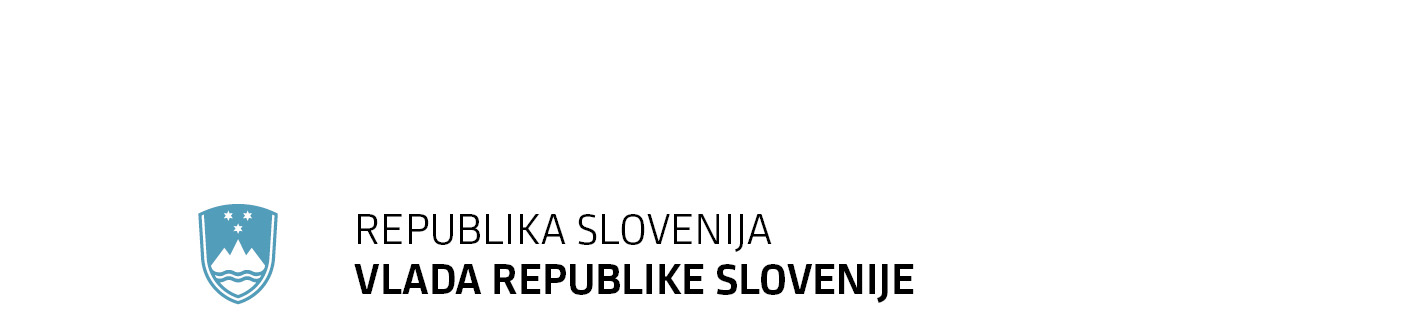 		F: +386 1 478 1607		E: gp.gs@gov.si		http://www.vlada.si/PREDLOGEVA 2017-1511-0003NUJNI POSTOPEKZAKON O UREDITVI DOLOČENIH VPRAŠANJ ZARADI KONČNE RAZSODBE ARBITRAŽNEGA SODIŠČA NA PODLAGI ARBITRAŽNEGA SPORAZUMA MED VLADO REPUBLIKE SLOVENIJE IN VLADO REPUBLIKE HRVAŠKEI. UVOD1. OCENA STANJA IN RAZLOGI ZA SPREJEM PREDLOGA ZAKONARepublika Slovenija in Republika Hrvaška sta, glede na to, da v številnih poskusih v zadnjih letih nista razrešili spora glede meje na kopnem in morju, ob sklicevanju na sredstva za mirno reševanje sporov iz 33. člena Ustanovne listine Združenih narodov, ob potrditvi zavezanosti k mirnemu reševanju sporov v duhu dobrososedskih odnosov, upoštevaje njune vitalne interese in ob posredovanju Komisije Evropske unije, sklenili Arbitražni sporazum med Vlado Republike Slovenije in Vlado Republike Hrvaške (Uradni list RS – Mednarodne pogodbe, št. 11/10; v nadaljnjem besedilu: arbitražni sporazum). Arbitražni sporazum je bil podpisan v Stockholmu 4. novembra 2009, veljati pa je začel 29. novembra 2010.Arbitražno sodišče v Haagu je v skladu s pravili in načeli mednarodnega prava 29. junija 2017 razglasilo Končno razsodbo v arbitraži med Republiko Slovenijo in Republiko Hrvaško glede določitve meje na kopnem in morju med državama (v nadaljnjem besedilu: razsodba), v kateri je določilo potek meje med Republiko Slovenijo in Republiko Hrvaško na kopnem in morju ter v skladu z načeli pravičnosti in dobrososedskih odnosov za dosego poštene in pravične odločitve, upoštevajoč vse upoštevne okoliščine, določilo stik Republike Slovenije z odprtim morjem in režim za uporabo ustreznih morskih območij. V tretjem odstavku 7. člena arbitražnega sporazuma je določeno, da pogodbenici v šestih mesecih po sprejetju razsodbe storita vse potrebno za njeno izvršitev, vključno s spremembo notranje zakonodaje, če je to potrebno.Vlada Republike Slovenije je na 141. redni seji dne 29. junija 2017 sprejela sklep, s katerim se je zavezala, da bo namenila posebno skrb izvršitvi razsodbe, zlasti pa prebivalstvu v obmejnem pasu, ki jih razsodba neposredno zadeva. Enako je Odbor Državnega zbora Republike Slovenije za zunanjo politiko v izjavi za javnost po 57. nujni seji, ki je potekala 29. junija 2017, poudaril, da je treba pri izvršitvi razsodbe posebno skrb nameniti prebivalcem v obmejnem pasu, ki jih razsodba neposredno zadeva. Predstavniki vlade so 29. junija 2017 neposredno po razglasitvi razsodbe obiskali prebivalce ob meji in jih seznanili z vsebino razsodbe ter zagotovili, da bodo tisti, ki bodo ostali na ozemlju, ki na podlagi razsodbe ni več ozemlje Republike Slovenije, lahko ohranili vse pravice, če bodo to želeli, in da ne bo zaradi tega nihče v slabšem položaju, zaradi česar se predlaga sprejetje tega zakona.2. CILJI, NAČELA IN POGLAVITNE REŠITVE PREDLOGA ZAKONACilji:Cilj predloga zakona je, da se zaradi razsodbe uredi ohranitev določenih pravic državljanov Republike Slovenije in določi nekatere nove pravice.Zakon bo veljal za državljane Republike Slovenije, ki so na dan pred razglasitvijo razsodbe imeli stalno prebivališče oziroma so dejansko prebivali na ozemlju Republike Slovenije, ki na podlagi razsodbe ni del ozemlja Republike Slovenije, in državljane Republike Slovenije ali pravne osebe, ki imajo sedež v Republiki Sloveniji in so lastniki nepremičnin, ki na podlagi razsodbe  ne ležijo več na ozemlju Republike Slovenije. Veljal bo za ozemlje, ki na podlagi razsodbe ni več del ozemlja Republike Slovenije. Namen predloga zakona je zlasti olajšati življenje ob meji živečih ljudi, ki jih je razsodba prizadela tako, da zaradi nje ne bi imeli več pravic, ki so jih pred tem uživali.Načela:Namen predloga zakona je, da se ohranijo pravice in obveznosti, ki so jih posamezniki imeli na dan pred razglasitvijo razsodbe na ozemlju, ki na podlagi razsodbe ni del ozemlja Republike Slovenije; omogočiti, da se uveljavljajo posamezne pravice pod enakimi pogoji kot do sedaj tudi v prihodnje, do katerih sicer kot prebivalci tega ozemlja ne bi bili več upravičeni, ter uvedba novih upravičenj, kot so nadomestilo za nekatere pravice, ki jim zaradi drugačnega poteka meje z Republiko Hrvaško ne bi več pripadale. Pri urejanju teh vprašanj je predlagatelj upošteval načelo enake obravnave državljanov Republike Slovenije, načelo zagotavljanja največje koristi državljanov Republike Slovenije, načelo socialne države in načelo odgovornosti države.Namen predloga zakona je uresničevanje načela enake obravnave državljanov Republike Slovenije, na katerih pravice in obveznosti je vplivala razsodba, tako da se jim v čim večji meri ohranijo enake pravice, kot so jih uživali do razglasitve razsodbe, za tiste pravice, za katere so prikrajšani, pa uvaja ustrezno nadomestilo.Na podlagi načela največje koristi tistih državljanov Republike Slovenije, katerih pravice in obveznosti so se zaradi razsodbe spremenile proti njihovi volji ali jim je bila zaradi tega povzročena škoda, se zagotavlja ustrezno nadomestilo škode, brezplačno pravno svetovanje pri varovanju lastninskopravnih razmerij in pravna zaščita.Namen predloga zakona je uresničevanje načela socialne države, kar pomeni, da posameznikom zagotavlja ohranitev enake materialne in socialne varnosti. Namen zakona izraža načelo odgovornosti države in njenih organov do državljanov Republike Slovenije, ki so bili v svojih pravicah in obveznostih zaradi razsodbe kakor koli prizadeti.Poglavitne rešitve:S predlogom zakona se na enem mestu urejajo:pravice iz socialnih zavarovanj in socialne varnosti,pravice v zvezi s kmetijskimi zemljišči in gozdovi,načrtovanje preselitve kmetije,ukrepi kmetijske politike,nadomestilo zaradi izjemnih okoliščin,nadomestilo za materialno škodo na ribolovnem orodju oziroma plovilu,nadomestilo zaradi zmanjšanja ribolovnega območja,pravica do nadomestila zaradi zmanjšanega obsega vračila trošarine,pravica do finančne pomoči za nakup nepremičnine v Republiki Sloveniji,domneva gradbenega in uporabnega dovoljenja,pravica do brezplačnega pravnega svetovanja in pravnega zastopanja v postopkih ureditve lastninskopravnih razmerij,(ne)odmera nadomestila za uporabo stavbnih zemljišč,oprostitev plačila dohodnine,izvzem iz obdavčitve in izvršbe ter iz dohodka, ki se upošteva pri uveljavljanju pravic iz javnih sredstev.Glede na to, da si morajo posamezniki urediti svoj status in dokumente, predlog zakon določa za upravičence oprostitev plačila tiskovin in upravnih taks v Republiki Sloveniji za vloge, odločbe in dejanja, ki so posledica razsodbe. Upravičenec, ki je imel v Republiki Hrvaški stroške z izdajo tiskovin in upravnih taks za vloge, odločbe in dejanja, ki so posledica razsodbe, bo lahko zahteval povračilo teh stroškov na podlagi dokazila o plačilu stroškov. Do oprostitve oziroma povračila bo lahko upravičena tudi druga oseba, ki sicer ni naslovnik pravic iz tega zakona, vendar so ji zaradi razsodbe nastali stroški, kot so na primer stroški izdaje vozniškega in prometnega dovoljenja. Za državljane Republike Slovenije, ki so imeli 28. junija 2017 prijavljeno stalno prebivališče ali so dejansko prebivali na ozemlju, ki na podlagi razsodbe ni del ozemlja Republike Slovenije, se zaradi nadaljnjega uveljavljanja ter ohranitve pravic iz socialnih zavarovanj in socialne varnosti s predlogom zakona vzpostavlja domneva da izpolnjujejo pogoj prijavljenega stalnega prebivališča ali pogoj dejanskega prebivanja osebe v Republiki Sloveniji.Predlog zakona omogoča nosilcem kmetij (in ne dejanskim lastnikom) nakup ali zakup zemljišč mimo prednostnega vrstnega reda, kot ga opredeljuje Zakon o kmetijskih zemljiščih, in sicer za obdobje do konca leta 2022. Upravičenec bo tako lahko kupil oziroma zakupil površine do 100 % površin, ki jih je imel v lasti ali zakupu in je dejansko za te površine uveljavljal ukrepe kmetijske politike na zbirni vlogi za leto 2017. Nosilci kmetij bodo lahko izvedli nakup ali zakup na podlagi predloga zakona samo na območju svoje ali sosednje upravne enote, ne bodo pa mogli kupiti kmetijskega zemljišča kjerkoli v Republiki Sloveniji. S predlogom zakona je določena tudi možnost, da se dosedanjim zakupnikom veljavne zakupne pogodbe za zemljišča, ki na podlagi razsodbe niso več del ozemlja Republike Slovenije in so v lasti Republike Slovenije, podaljšajo na 30 let, tj. do 31. decembra 2047, z možnostjo podaljšanja.S predlogom zakona je opredeljena možnost načina ravnanja za zemljišča, ki na podlagi razsodbe niso več del ozemlja Republike Slovenije in so v lasti Republike Slovenije, na katerih je Sklad kmetijskih zemljišč in gozdov Republike Slovenije dovolil vpis stavbne pravice za obdobje 99 let ali manj. V teh primerih bo dovoljena prodaja zemljišč imetnikom stavbne pravice, če bodi ti za to izrazili interes. Določbe predloga zakona opredeljujejo tudi postopek zaradi preselitve kmetije po 3.ea členu Zakona o kmetijskih zemljiščih. Določeno je, katere določbe Zakona o kmetijskih zemljiščih se v tem primeru ne uporabljajo (določbe glede obveznega pokojninskega in invalidskega zavarovanja na podlagi 17. člena Zakona o pokojninskem in invalidskem zavarovanju ter določbe glede izdaje dovoljenja za gradnjo stanovanjskega objekta, ki je vezana na predhodno pridobitev uporabnega dovoljenja) ter kdo krije stroške priprave potrebne dokumentacije. Pravica se nanaša na nosilce kmetij, ki imajo na dan 28. junija 2017 objekte, ki vsaj delno ležijo na območju, ki na podlagi razsodbe niso del ozemlja Republike Slovenije.Določa se tudi, da se glede izvajanja ukrepov kmetijske politike sprememba okoliščin, nastalih zaradi razsodbe, v zvezi z izpolnjevanjem pogojev in obveznosti šteje za izjemno okoliščino, na podlagi katere upravičenci lahko delno ali v celoti prenehajo z izvajanjem in uveljavljanjem ukrepov kmetijske politike ter se jim tako omogoči izstop iz izvajanja brez finančnih ali drugih obveznosti do Republike Slovenije.Republika Slovenija lahko izplačuje ukrepe kmetijske politike le na območju Republike Slovenije. Izvršitev razsodbe pomeni, da del teh zemljišč ni del ozemlja Republike Slovenije. Tako bo zaradi izvršitve razsodbe del dosedanjih upravičencev upravičen do nižjega obsega plačil. Kmetije, katerih nosilci so državljani Republike Slovenije, ki so na podlagi zbirne vloge za leto 2017 upravičeni do izplačil za izvajanje ukrepov kmetijske politike za površine, ki na podlagi razsodbe niso del ozemlja Republike Slovenije, bodo na podlagi tega zakona imeli pravico do enkratnega nadomestila zaradi izjemnih okoliščin. Predlog zakona prav tako določa, da se škode na kmetijskih zemljiščih, nastale zaradi naravnih nesreč v letu 2017, izplačajo tudi za območja, ki na podlagi razsodbe niso del ozemlja Republike Slovenije, a jih je Republika Slovenija v času nastanka naravne nesreče vpisala v informacijski sistem za prijavo škod Uprave Republike Slovenije za zaščito in reševanje.Odločbe za izplačilo ukrepov kmetijske politike se bodo izdajale tudi še v letu 2018, in sicer tudi za tiste oddane vloge v letu 2017, ki se nanašajo na območja, za katera je Republika Slovenija izplačevala ukrepe kmetijske politike, a na podlagi razsodbe te površine in objekti niso del ozemlja Republike Slovenije. Namen določbe je izplačilo ukrepov kmetijskih subvencij za leto 2017 enako za vse vlagatelje, ne glede na to, da bodo posamezne odločbe dejansko izdane v letu 2018.
Glede na to, da lahko imetniki dovoljenja za gospodarski ribolov pri izvajanju svoje dejavnosti (gospodarskega ribolova) s strani tujih plovil utrpijo škodo na ribolovnem orodju oziroma ribiškem plovilu v morju Republike Slovenije, se imetnikom dovoljenja za gospodarski ribolov omogoča, da so v tem primeru upravičeni do nadomestila v višini nastale škode v okviru pomoči de minimis v ribištvu. S tem se želi doseči, da slovenski ribiči nemoteno opravljajo svojo dejavnost v morju Republike Slovenije brez dodatnih tveganj, ki bi lahko še dodatno ogrozila njihov nadaljnji obstoj. Zaradi možnosti prisotnosti tujih plovil v morju Republike Slovenije, lahko ta plovila tudi ovirajo opravljanje rednega gospodarskega ribolova slovenskih ribičev, ki bodo zaradi tega lahko utrpeli izpad rednega dohodka. Zato je s predlogom zakona predvideno, da so imetniki dovoljenja za gospodarski ribolov, ki izpolnjujejo predpisane pogoje, v tem primeru upravičeni tudi do nadomestila zaradi izpada dohodka v okviru pomoči de minimis v ribištvu.Predlog zakona vsebuje tudi določbe, ki natančneje opredeljujejo pogoje za dodelitev finančne pomoči za nakup nepremičnine v Republiki Sloveniji. Državljan Republike Slovenije, ki je bil 28. junija 2017 lastnik, solastnik ali skupni lastnik nepremičnine na ozemlju, ki na podlagi razsodbe ni več del ozemlja Republike Slovenije, in je imel na naslovu te nepremičnine prijavljeno stalno prebivališče ali je v njej dejansko prebival, bo upravičen do finančne pomoči za nakup nepremičnine v Republiki Sloveniji, katere višina je določena glede na:število članov gospodinjstva,površinske normative za dodelitev neprofitnih stanovanj v najem glede na število članov gospodinjstva,povprečne tržne cene nepremičnine za določeno velikost.Za objekte, ki so bili do razsodbe zgrajeni na ozemlju Republike Hrvaške, po razsodbi pa so na ozemlju Republike Slovenije, se vzpostavlja domneva, da so zgrajeni skladno s pravnim redom Republike Slovenije, če so bili 28. junija 2017 zakonito zgrajeni in v zakoniti uporabi v skladu s predpisi Republike Hrvaške. Tako se lastnikom in uporabnikom takih objektov omogoča nadaljnjo rabo in razpolaganje s temi objekti.Z določbami predloga zakona je opredeljena tudi pravica do brezplačnega pravnega svetovanja in zastopanja v zvezi s premoženjskimi vprašanji, povezanimi z nepremičninami. Predvideni upravičenci so državljani Republike Slovenije ali pravne osebe, ki imajo sedež v Republiki Sloveniji, in so lastniki nepremičnin, ki po razsodbi niso več na ozemlju Republike Slovenije. Za lastnike se štejejo tiste osebe, ki so kot lastnik vpisane v zemljiško knjigo. Glede na to, da gre za področja, ki so bila tudi pravno neurejena in lastninsko preoblikovanje še ni bilo opravljeno oziroma obstaja možnost, da je bilo po pravilih Zakona o lastninjenju nepremičnin v družbeni lastnini to materialno napačno, se lastništvo lahko izkaže tudi na podlagi listin, ki bi bile lahko podlaga za vknjižbo oziroma ugotovitev obstoja lastninske pravice. Brezplačno pravno svetovanje in pravno zastopanje zagotavlja Državno odvetništvo na zunanjem oddelku, ki je najbližje stalnemu prebivališču upravičenca.Ureja se tudi možnost pravne pomoči fizičnim ali pravnim osebam, ki so državljani Republike Slovenije ali imajo sedež v Republiki Sloveniji in so imetniki dovoljenja za gospodarski ribolov, zoper katere je pred organi Republike Hrvaške zaradi opravljanja te dejavnosti uveden prekrškovni ali kazenski postopek.Predlog zakona določa prekluzivni rok, v katerem lahko občine podajo Direkciji Republike Slovenije za infrastrukturo pobudo za sklenitev pogodbe o sofinanciranju cest do stanovanjskih objektov prebivalcev ob državni meji z Republiko Hrvaško. Ta rok znaša 12 mesecev od začetka uporabe zakona.Stavbna zemljišča, ki zaradi razsodbe niso več del ozemlja Republike Slovenije, ne smejo biti več obremenjene z nadomestilom za uporabo stavbnega zemljišča. Ker zaradi časa, ki je potreben za usklajevanje in sprejemanje novih občinskih odlokov, ni mogoče pravočasno zagotoviti ustrezno prilagojene ureditve v občinskih odlokih, se s predlogom zakona določa tudi zakonska oprostitev plačevanja nadomestila za uporabo stavbnega zemljišča za območja, ki po razsodbi niso več del ozemlja Republike Slovenije.Nadomestilo za uporabo stavbnega zemljišča, davek od premoženja, pristojbina za vzdrževanje gozdnih cest, nadomestilo za kritje stroškov delovanja in vzdrževanja namakalnih sistemov ter nadomestilo za kritje stroškov vzdrževanja osuševalnih sistemov se plačujejo kot letne dajatve za nepremičnine, ki ležijo v Republiki Sloveniji. Z dnem začetka uporabe tega zakona za zemljišča, ki niso več del ozemlja Republike Slovenije, obveznosti plačevanja naštetih dajatev po obstoječih materialnih predpisih in predlogu tega zakona ni več. S predlogom zakona se izrecno določi sorazmerna obveznost sicer letnih dajatev zaradi nastopa konkretnih izjemnih okoliščin, ki vplivajo na obveznost – t.j. da zemljišče ni več del ozemlja Republike Slovenije. Če odmerna odločba za katero od dajatev zavezancu še ni bila izdana, se z izdano odločbo obveznost odmeri le za tisti del leta, ko je bilo zemljišče še del ozemlja Republike Slovenije – torej v sorazmernem znesku glede na znesek letne obveznosti. Če je bila odmerna odločba za zemljišča, ki na podlagi razsodbe niso več del ozemlja Republike Slovenije, že izdana, mora davčni organ v dveh mesecih po začetku uporabe tega zakona po uradni dolžnosti ali pa na zahtevo stranke izdati novo odločbo, s katero se obveznost odmeri sorazmerno le za del leta, ko je bilo zemljišče še del ozemlja Republike Slovenije. Izdaje odločbe ne ovira niti pravnomočnost že izdane odločbe niti morebitno drugo vloženo pravno sredstvo. Morebitno drugo vloženo pravno sredstvo pristojni organ zavrže.Izplačilo povračil stroškov, škode, nadomestil oziroma prejem dohodkov v naravi (npr. prevzem plačila stroškov s strani Republike Slovenije, storitve pravnega zastopanja, ki jih nosi Republika Slovenija), kot jih določa predlog zakona, predstavljajo dohodke v skladu z Zakonom o dohodnini. Od dohodkov, ki po vsebini predstavljajo neposredno nadomestilo za izgubljen dohodek (npr. nadomestilo zaradi oviranega gospodarskega ribolova), se ne ureja izjeme glede plačevanja dohodnine, se pa določa ustrezna oprostitev plačila dohodnine za tiste dohodke, ki niso neposredno povezani z opravljanjem dejavnosti (povračila stroškov, odškodnine oziroma nadomestila). Prav tako so izplačila, za katera se dohodnina po predlogu zakona ne plačuje, izvzeta iz izvršbe za tiste terjatve, kjer je upnik Republika Slovenija. Določeno je tudi, da se dohodki, od katerih se po tem zakonu ne plačuje dohodnina, razen finančne pomoči pri nakupu nepremičnine v Republiki Sloveniji, ne upoštevajo pri ugotavljanju materialnega položaja v postopkih uveljavljanja pravic iz javnih sredstev. Izplačilo finančne pomoči za nakup nepremičnine v Republiki Sloveniji zaradi svoje vsebine in tudi višine izboljšuje materialni položaj prejemnikov, zato se ti prejemki v skladu z načelom enake obravnave pri ugotavljanju materialnega položaja v postopkih uveljavljanja pravic iz javnih sredstev v celoti upoštevajo.3. OCENA FINANČNIH POSLEDIC PREDLOGA ZAKONA ZA DRŽAVNI PRORAČUN IN DRUGA JAVNA FINANČNA SREDSTVAPri zagotavljanju finančne pomoči za nakup nove nepremičnine v Republiki Sloveniji z upoštevanjem podatkov o tem, koliko oseb je izrazilo željo po pomoči pri nakupu nepremičnine v Republiki Sloveniji z namenom stalnega prebivanja, znaša ocenjeni skupni znesek največ 1.208.000 EUR. Ocena finančnih posledic je izračunana ob predpostavki, da se bodo za nakup nove nepremičnine v Republiki Sloveniji in posledično za preselitev odločili le tisti, ki so svojo željo v preteklosti že jasno in izrecno izjavili, ter da ne bo novih interesentov, ki se bodo za nakup nove nepremičnine v Republiki Sloveniji in posledično za preselitev odločili po sprejetju zakona. Za potrebe zagotavljanja brezplačne pravne pomoči pri vpisu lastništva nepremičnin v zemljiško knjigo in s tem povezanih stroškov pravnega svetovanja in zastopanja v zvezi z ureditvijo lastninskopravnih razmerij in upoštevaje možnost, da je posamezna oseba lahko vpisana večkrat z različnim imenom, je najvišje število upravičencev iz tega naslova ocenjeno pod 150. Ocenjene finančne posledice dodatnih potreb državnega odvetništva znašajo 90.000 EUR na letni ravni ter do 450.000 EUR kot enkratni strošek. Za potrebe legalizacije stavb na mejnem območju ocenjujemo, da bo zaradi izpada plačila komunalnega prispevka za do dvajset objektov, ob predpostavki povprečne višine komunalnega prispevka približno 10.000 EUR na objekt, ocenjena finančna posledica 200.000 EUR, in sicer v smislu znižanja prihodkov občin. Zaradi izpada plačila nadomestila za degradacijo in uzurpacijo prostora, so ob predpostavki, da je skupno število objektov na območju meje, ki se bodo legalizirali, 20, in ob povprečni višini nadomestila približno 800 EUR na nepremičnino, ocenjene skupne finančne posledice iz tega naslova 16.000 EUR, in sicer v smislu zmanjšanja prihodka države (8.000 EUR) in občin (8.000 EUR), saj se prihodek iz naslova nadomestila deli med občino in državo v razmerju 50:50. Zaradi izpada plačila upravne takse za izdajo odločbe, da je objektov na območju meje, ki se bodo legalizirali, 20, ob višini upravne takse v višini približno 22,60 EUR, znašajo ocenjene finančne posledice iz tega naslova 452 EUR, in sicer v smislu zmanjšanja prihodka državnega proračuna.Državljani Republike Slovenije, ki imajo v uporabi kmetijsko ali gozdno zemljišče, ki  na podlagi razsodbe ni več del ozemlja Republike Slovenije in so v letu 2017 uveljavljali vračilo trošarine za kmetijsko in gozdarsko mehanizacijo na podlagi 94. člena Zakona o trošarinah, so upravičeni do izplačila enkratnega nadomestila. Ocena finančnih posledic iz tega naslova je do 10.000 EUR in zmanjšuje prihodek državnega proračuna.V zvezi s socialnimi pravicami upravičencev, ki jih obravnava predlagani zakon, so te osebe že sedaj upravičene do pravic iz socialnega varstva in socialnega zavarovanja v Republiki Sloveniji. V letu 2018 se zato ne predvideva dodatnih finančnih posledic, saj ne bo novih upravičencev, temveč bodo že obstoječi upravičenci ob predpostavki izpolnjevanja preostalih pogojev še naprej uveljavljali enake pravice kot do sedaj. V zvezi z nadomestilom za materialno škodo na ribolovnem orodju in ribiškem plovilu lahko imetniki dovoljenja za gospodarski ribolov pri izvajanju svoje dejavnosti (gospodarskega ribolova) s strani tujih plovil utrpijo škodo na ribolovnem orodju oziroma ribiškem plovilu v morju Republike Slovenije. Da bi slovenski ribiči lahko nemoteno opravljali svojo dejavnost v morju Republike Slovenije – brez dodatnih tveganj, ki bi lahko še dodatno ogrozila njihov nadaljnji obstoj, so imetniki dovoljenja za gospodarski ribolov upravičeni do nadomestila v višini nastale škode v okviru pomoči de minimis v ribištvu. Nadomestilo je časovno omejeno na obdobje dveh let od začetka uporabe tega zakona. Ocenjuje se, da bodo finančne posledice iz tega naslova znašale do 150.000 EUR.Ker se pričakuje prisotnost tujih plovil v morju Republike Slovenije, lahko ta plovila ovirajo opravljanje rednega gospodarskega ribolova slovenskih ribičev, ki bodo zaradi tega lahko utrpeli izpad rednega dohodka. Zato so imetniki dovoljenja za gospodarski ribolov, ki izpolnjujejo predpisane pogoje, upravičeni do nadomestila zaradi izpada dohodka v okviru pomoči de minimis v ribištvu. Nadomestilo je časovno omejeno za dve leti in bi se izplačalo za 68 ribiških plovil v skupni dolžini 510 m. Minimalni znesek izplačila bi znašal 1.500 EUR, maksimalni pa 8.500 EUR. Skupni znesek vseh izplačil v prvem letu od začetka uporabe tega zakona bi bil lahko največ do 255.000 EUR in enak znesek v drugem letu od začetka uporabe tega zakona, torej skupne finančne posledice iz tega naslova znašajo 510.000 EUR.Zakupne pogodbe Sklada kmetijskih zemljišč in gozdov Republike Slovenije - opredeljena je možnost načina ravnanja za zemljišča, ki jih je Sklad kmetijskih zemljišč Republike Slovenije oddal v zakup na območjih, ki na podlagi razsodbeniso del ozemlja Republike Slovenije. Republika Slovenija ima zemljišča v lasti, ista zemljišča pa si lastijo tudi druge osebe na podlagi vpisov v zemljiški knjigi Republike Hrvaške. Morebitnih finančnih posledic, ki bodo temeljile na sodnih postopkih iz tega področja ni mogoče opredeliti vnaprej. Na področju ukrepov kmetijske politike je opredeljena možnost za izstop od obveznosti do Republike Slovenije. Določitev meje na podlagi razsodbe pomeni izjemno okoliščino v skladu z zakonodajo Evropske unije. Opredeljeno je, da se glede izvajanja ukrepov kmetijske politike sprememba okoliščin, nastalih zaradi uveljavitve arbitražne odločbe, v zvezi z izpolnjevanjem pogojev in obveznosti šteje za izjemno okoliščino na osnovi katere upravičenec lahko delno ali v celoti preneha z izvajanjem in uveljavljanjem ukrepov kmetijske politike. Upravičenci pridobijo pravico do koriščenja sredstev na podlagi javnih razpisov, s tem zakonom pa se jim omogoči dokončanje izvedbe investicije v skladu s pogoji javnih razpisov, kot veljajo na dan oddaje vloge.Za potrebe preselitve kmetij, kjer se ocenjuje, da bo potrebno preseliti tri kmetije s povprečnim stroškom 7.000 EUR na posamezno kmetijo za pripravo dokumentacije, znašajo skupne finančne posledice 21.000 EUR.Nadomestilo zaradi izpada dohodka za upravičence, ki so bili do sedaj upravičeni do plačil iz naslova ukrepov kmetijske politike, je ocenjeno na 200.000 EUR. Nadomestilo izplačil za živali, ki bodo prešle v register Republike Hrvaške in nosilci kmetij ne bodo več upravičeni do plačil iz naslova ukrepov kmetijske politike v Republiki Sloveniji, je ocenjeno na 20.000 EUR. Za odškodnino za živali, za katere preselitev ne bo mogoča (predhoden pogoj je preselitev kmetije), so ocenjene finančne posledice 30.000 EUR. Stroški za zagotavljanje nadomestnih kmetijskih zemljišč znotraj ozemlja Republike Slovenije za nosilce kmetij, ki so državljani Republike Slovenije in so na podlagi zbirne vloge za leto 2017 za površine nad 1 ha uveljavljali ukrepe kmetijske politike, so ocenjeni v višini 200.000 EUR.Finančne posledice urejanja dostopov do stanovanjskih objektov prebivalcev ob državni meji z Republiko Hrvaško se ocenjujejo na približno 1.000.000 EUR.Predvidenih je torej za 3.969.000 EUR finančnih obveznosti za državni proračun v letih 2018 in 2019. Poleg tega je predvideno zmanjšanje prihodkov državnega in občinskih proračunov v skupni višini 226.452 EUR. Od navedenega zneska je zaradi izpada plačila nadomestila za degradacijo in uzurpacijo prostora predvideno zmanjšanje prihodkov države za 8.000 EUR in zmanjšanje prihodkov občin za 8.000 EUR. Iz naslova komunalnega prispevka se ocenjuje izpad prihodkov občin v višini 200.000 EUR. Iz naslova oprostitve upravne takse za legalizacijo objektov je ocenjeno zmanjšanje prihodkov državnega proračuna v višini 452 EUR.Tabela: Pregled finančnih posledic zakona (v EUR)Sredstva za izvedbo zakona se bodo zagotovila v državnem proračunu Republike Slovenije, v okviru finančnih načrtov resornih ministrstev oziroma s prerazporeditvami v okviru državnega proračuna Republike Slovenije.Predlog zakona nima finančnih posledic za druga javno finančna sredstva. 4. NAVEDBA, DA SO SREDSTVA ZA IZVAJANJE ZAKONA V DRŽAVNEM PRORAČUNU ZAGOTOVLJENA, ČE PREDLOG ZAKONA PREDVIDEVA PORABO PRORAČUNSKIH SREDSTEV V OBDOBJU, ZA KATERO JE BIL DRŽAVNI PRORAČUN ŽE SPREJETSredstva za izvedbo zakona se bodo zagotovila v državnem proračunu Republike Slovenije, v okviru finančnih načrtov resornih ministrstev oziroma s prerazporeditvami v okviru državnega proračuna Republike Slovenije.5. PRIKAZ UREDITVE V DRUGIH PRAVNIH SISTEMIH IN PRILAGOJENOSTI PREDLAGANE UREDITVE PRAVU EVROPSKE UNIJE5.1 PRIKAZ UREDITVE V DRUGIH PRAVNIH SISTEMIH V tretjem odstavku 7. člena arbitražnega sporazuma je določeno, da pogodbenici v šestih mesecih po sprejetju razsodbe storita vse potrebno za njeno izvršitev, vključno s spremembo notranje zakonodaje, če je to potrebno.Ker gre za specifično urejanje področja (uveljavitev arbitražnega sporazuma), prikaz ureditve v drugih pravnih sistemih ni mogoč.5.2 PRILAGOJENOSTI PREDLAGANE UREDITVE PRAVU EVROPSKE UNIJE Predlog zakona ni predmet usklajevanja s pravnim redom Evropske unije.6. PRESOJA POSLEDIC, KI JIH BO IMEL SPREJEM ZAKONA6.1 Presoja administrativnih posledic Zakona bo imel administrativne posledice. V večini primerov gre za izvajanje nalog, ki so jih posamezni organi do sedaj že izvajali v okviru svojih pristojnosti, in sicer izvrševanje pravic s področja socialne varnosti, izplačilo škode po naravnih nesrečah za leto 2017, izplačilo ukrepov kmetijske politike za leto 2017, domneva gradbenega in uporabnega dovoljenja. Vse ostale določbe predloga zakona pa pomenijo za pristojne organe izvršitev sicer iste naloge, vendar so upravičenci do teh pravic upravičeni pod drugačnimi pogoji, kar bo terjalo spremenjen način izvrševanja nalog ali pa gre v posameznih primerih za povsem nove naloge. Pravice upravičencev, ki se bodo uresničevale pod drugačnimi pogoji, so določbe glede kmetijskih zemljišč, zakupne pogodbe Sklada kmetijskih zemljišč in gozdov Republike Slovenije, stavbna pravica na kmetijskih zemljiščih, nadomestilo zaradi zmanjšanega obsega vračila trošarine. Nove naloge pa predstavljajo: nadomestilo zaradi izjemnih okoliščin, nadomestilo za materialno škodo na ribolovnem orodju oziroma plovilu, finančna pomoč pri nakupu nepremičnine v Republiki Sloveniji, pravica do brezplačnega pravnega svetovanja in pravnega zastopanja v postopkih ureditve lastninskopravnih razmerij na nepremičninah, povračilo stroškov, nastalih zaradi razsodbe, pravna pomoč ribičem.Večina nalog, ki se bodo izvrševale drugače ali pa gre za nove naloge, ne bo predstavljala večjega obsega dela pristojnih organov, ker bodo upravičenci večino pravic izčrpali z enkratnim dejanjem. Tudi število upravičencev je omejeno in organom že znano. Kljub znanemu številu upravičencev pa bo izvrševanje novih nalog lahko predstavljalo nekoliko večji obseg  dela, in sicer nadomestilo za materialno škodo na ribolovnem orodju oziroma plovilu, finančna pomoč pri nakupu nepremičnine v Republiki Sloveniji, pravica do brezplačnega pravnega svetovanja in pravnega zastopanja v postopkih ureditve lastninskopravnih razmerij na nepremičninah, povračilo stroškov nastalih zaradi razsodbe, pravna pomoč ribičem in tudi določba glede kmetijskih zemljišč.Za upravne enote predstavljata novi nalogi: sprejem vloge upravičencev za povračilo stroškov, nastalih v zvezi z razsodbo, in vodenje seznama nakupov in zakupov zemljišč po nosilcih kmetij iz njihove pristojnosti, z namenom spremljanja skupne površine kupljenih in zakupljenih površin kmetijskih zemljišč po posameznem nosilcu kmetije.6.2 Presoja posledic za okolje, vključno s prostorskimi in varstvenimi vidiki:Predlog zakona nima posledic za okolje.6.3 Presoja posledic za gospodarstvo:Predlog zakona ne bo imel učinkov za gospodarstvo.6.4 Presoja posledic za socialno področje:Za državljane Republike Slovenije, ki so imeli 28. junija 2017 prijavljeno stalno prebivališče ali so dejansko prebivali na ozemlju, ki na podlagi razsodbe ni del ozemlja Republike Slovenije, se zaradi nadaljnjega uveljavljanja ter ohranitve pravic iz socialnih zavarovanj in zagotavljanja socialne varnosti s predlogom zakona določa, da izpolnjujejo pogoj prijavljenega (stalnega) prebivališča ali pogoj dejanskega prebivanja osebe v Republiki Sloveniji. Tako se jim omogoča ohranitev pravic v enakem obsegu, kot pred razglasitvijo razsodbe. 6.5 Presoja posledic za dokumente razvojnega načrtovanja, in sicer:Predlog zakona ne bo imel učinkov na dokumente razvojnega načrtovanja.6.6 Presoja posledic za druga področja:Predlog zakona ne bo imel učinkov za druga področja.6.7 Izvajanje sprejetega predpisa:Zakon bodo izvajali pristojni državni organi, ki bodo v okviru svojih pristojnosti tudi spremljali izvajanje predpisa.6.8 Druge pomembne okoliščine v zvezi z vprašanji, ki jih ureja predlog zakona: /6.9 Podatek o zunanjem strokovnjaku oziroma pravni osebi, ki je sodelovala pri pripravi predloga zakona (osebno ime in naziv fizične osebe ali firme in naslov pravne osebe):Zunanji strokovnjaki oziroma pravna oseba pri pripravi predloga zakona niso sodelovali.6. 10 Znesek plačila, ki ga je oseba iz prejšnje točke v ta namen prejela: /7. Prikaz sodelovanja javnosti pri pripravi predloga zakona:Pri pripravi predloga zakona javnost ni sodelovala. Predlagatelj zakona se je v fazi priprave večkrat sestal in posvetoval s prebivalci obmejnih krajev, ki jih razsodba neposredno zadeva. 8. Navedba, kateri predstavniki predlagatelja bodo sodelovali pri delu državnega zbora in delovnih teles- dr. Erik Kopač, državni sekretar, Kabinet predsednika vlade- mag. Lilijana Kozlovič, generalna sekretarka, Generalni sekretariat Vlade Republike Slovenije- dr. Anja Kopač Mrak, ministrica, Ministrstvo za delo, družino, socialne zadeve in enake možnosti - mag. Peter Pogačar, državni sekretar, Ministrstvo za delo, družino, socialne zadeve in enake možnosti- Martina Vuk, državna sekretarka, Ministrstvo za delo, družino, socialne zadeve in enake možnosti- mag. Dejan Židan, minister, Ministrstvo za kmetijstvo, gozdartsvo in prehrano  - mag. Tanja Strniša, državna sekretarka, Ministrstvo za kmetijstvo, gozdarstvo in prehrano- mag. Mateja Vraničar Erman, ministrica, Ministrstvo za finance- Tilen Božič, državni sekretar, Ministrstvo za finance- Gorazd Renčelj, državni sekretar, Ministrstvo za finance- Boris Koprivnikar, minister, Ministrstvo za javno upravo- dr. Nejc Brezovar, državni sekretar, Ministrstvo za javno upravo- Anja Ancelj, višja svetovalka, ministrstvo za javno upravo- mag. Vesna Györkös Žnidar, ministrica, Ministrstvo za notranje zadeve- Boštjan Šefic, državni sekretar, Ministrstvo za notranje zadeve- mag. Goran Klemenčič, minister, Ministrstvo za pravosodje- Tina Brecelj, državna sekretarka, Ministrstvo za pravosodje- Miha Verčko, vodja sektorja, Ministrstvo za pravosodje - Irena Majcen, ministrica, Ministrstvo za okolje in prostor- Lidija Stebernak, državna sekretarka, Ministrstvo za okolje in prostor- mag. Marjan Podgoršek, državni sekretar, Ministrstvo za kmetijstvo, gozdarstvo in prehranoII. BESEDILO ČLENOV1. člen (vsebina)Ta zakon ureja določena vprašanja zaradi končne razsodbe arbitražnega sodišča na podlagi Arbitražnega sporazuma med Vlado Republike Slovenije in Vlado Republike Hrvaške (Uradni list RS – Mednarodne pogodbe, št. 11/10), razglašene 29. junija 2017 (v nadaljnjem besedilu: razsodba).2. člen(obseg pravic in obveznosti)Oseba, ki je naslovnik pravic in obveznosti iz tega zakona (v nadaljnjem besedilu: upravičenec), lahko ohrani oziroma na novo pridobi te pravice oziroma se ji naložijo te obveznosti, dokler istovrstnih pravic ne pridobi oziroma se ji obveznosti ne naložijo v Republiki Hrvaški.3. člen(pristojnost odločanja)O pravicah in obveznostih na podlagi tega zakona odločajo organi in nosilci javnih pooblastil, ki so bili pristojni za odločanje o pravicah in obveznostih do začetka uporabe tega zakona, po postopkih, določenih z zakoni, ki urejajo posamezno pravico oziroma obveznost, če s tem zakonom ni določeno drugače.4. člen(upravne takse in tiskovine)(1) Upravičenec je oproščen plačila upravnih taks za vloge, odločbe in dejanja ter stroškov tiskovin, ki so posledica razsodbe.(2) Upravičenec, ki je imel v Republiki Hrvaški stroške z upravnimi taksami za vloge, odločbe in dejanja ter tiskovinami, ki so posledica razsodbe, lahko zahteva njihovo povračilo na podlagi dokazila o plačilu.(3) Do oprostitve plačil iz prvega odstavka tega člena oziroma povračila stroškov iz prejšnjega odstavka, če so posledica razsodbe, je upravičena tudi druga oseba.(4) Za sprejem vloge in odločanje o zahtevku iz tega člena je pristojna upravna enota, za odločanje o pritožbi pa ministrstvo, pristojno za upravo, če s tem zakonom ni določeno drugače. (5) Stroške iz tega člena povrne upravna enota, ki je odločala o zahtevku, če s tem zakonom ni določeno drugače.5. člen(pravice iz socialnih zavarovanj in socialne varnosti)Za namen uveljavljanja in ohranitve pravic iz pokojninskega in invalidskega zavarovanja, zavarovanja za primer brezposelnosti in zavarovanja za starševsko varstvo, invalidskega varstva, socialne varnosti ter zdravstvenega varstva in zdravstvenega zavarovanja se za državljanke oziroma državljane Republike Slovenije (v nadaljnjem besedilu: državljani Republike Slovenije), ki so imeli 28. junija 2017 prijavljeno stalno prebivališče ali so dejansko prebivali na ozemlju, ki na podlagi razsodbe ni del ozemlja Republike Slovenije, šteje, da izpolnjujejo pogoj prijavljenega stalnega prebivališča oziroma dejanskega prebivanja v Republiki Sloveniji.6. člen 
(kmetijska zemljišča)
(1) Določbe tega člena se nanašajo na kmetijska zemljišča, ki na podlagi razsodbe niso del ozemlja Republike Slovenije in za katera so nosilci kmetij, ki so državljani Republike Slovenije, na podlagi zbirne vloge za leto 2017 uveljavljali ukrepe kmetijske politike v Republiki Sloveniji.
(2) Nosilec kmetije iz prejšnjega odstavka lahko do 31. decembra 2022 kupi ali zakupi kmetijska zemljišča na območju upravne enote, v kateri ima stalno prebivališče, ali neposredno sosednje upravne enote do največ enake površine kmetijskih zemljišč iz prejšnjega odstavka, za katero je sam uveljavljal ukrepe kmetijske politike, pri čemer pristojna upravna enota v skladu z zakonom, ki ureja kmetijska zemljišča, izda odločbo, da odobritev pravnega posla ni potrebna. Izrek odločbe mora vsebovati podatke iz šestega odstavka tega člena. Nosilec kmetije iz prejšnjega odstavka mora pristojni upravni enoti priložiti dokazilo o površinah iz prejšnjega odstavka zaradi dokazovanja izpolnjevanja pogoja v skladu s tem odstavkom.
(3) Nakup kmetijskih zemljišč iz prejšnjega odstavka, ki so v lasti Republike Slovenije, se izvede na podlagi cenitve sodnega cenilca, ki ga izbere Republika Slovenija. Zakup kmetijskih zemljišč iz prejšnjega odstavka, ki so v lasti Republike Slovenije, se izvede na podlagi cenika Sklada kmetijskih zemljišč in gozdov Republike Slovenije (v nadaljnjem besedilu: Sklad). Stroške v zvezi s prodajo oziroma prvim zakupom kmetijskih zemljišč, vključno s cenitvijo, stroški odmere, davkom na promet  nepremičnin, stroški notarske overitve, stroški zemljiškoknjižnega predloga in pripadajočimi taksami, krije Republika Slovenija. Prodajo oziroma zakup kmetijskih zemljišč v imenu Republike Slovenije izvaja Sklad z upoštevanjem omejitev iz prejšnjega odstavka.
(4) Sklad do 31. decembra 2022 zagotovi možnost zakupa kmetijskih zemljišč s sklenitvijo direktne zakupne pogodbe z izkazanim upravičenjem iz naslova tega zakona. Sklad zagotovi kmetijska zemljišča iz fonda prostih kmetijskih zemljišč, če teh ni dovolj oziroma ne ustrezajo, pa z odstopom od pogodb oziroma odpovedjo zakupniku, ki ima v zakupu več kot 100 ha zemljišč, vendar ne več kot 5 % obsega posamezne pogodbe. Stroške odškodnine zakupnika krije Republika Slovenija. Upravičenci na podlagi tega odstavka so nosilci kmetij iz prvega odstavka tega člena, ki imajo več kot 1 ha površin iz prvega odstavka tega člena, za katere so upravičeni do prejema plačil za izvajanje ukrepov kmetijske politike za površine na podlagi zbirne vloge za leto 2017. Postopek zakupa na podlagi tega odstavka se izvede v skladu z drugim in tretjim odstavkom tega člena.
(5) Zaradi spremljanja skupne površine kupljenih in zakupljenih površin kmetijskih zemljišč po posameznem nosilcu kmetije iz prvega odstavka tega člena upravna enota vodi seznam nakupov in zakupov kmetijskih zemljišč za nosilce kmetij iz svoje pristojnosti (v nadaljnjem besedilu: seznam). Upravna enota, ki obravnava vlogo za nakup oziroma zakup za nosilca kmetije iz neposredno sosednje upravne enote, upravičenost nakupa oziroma zakupa preveri pri upravni enoti, ki je krajevno pristojna za nosilca kmetije, in to upravno enoto tudi obvesti o svoji odločitvi. Seznam za nosilca kmetije, državljana Republike Slovenije, katerega naslov prebivališča na podlagi razsodbe ni del ozemlja Republike Slovenije, vodi upravna enota, ki je bila zanj pristojna do začetka uporabe tega zakona. 
(6) Seznam vsebuje naslednje podatke o posamezniku, ki je upravičen kupiti ali zakupiti kmetijsko zemljišče pod pogoji iz tega člena:– osebno ime,– enotno matično številko občana,– naslov,– podatke o površini kmetijskih zemljišč iz prvega odstavka tega člena, katerih uporabnik je bil nosilec kmetije 28. junija 2017, in podatke o teh kmetijskih zemljiščih (šifra in ime katastrske občine, parcelna številka ter površina parcele),– podatke o nakupu ali zakupu zemljišč pod pogoji iz tega člena (šifra in ime katastrske občine, parcelna številka ter površina parcele).
(7) Upravičenci iz četrtega odstavka tega člena vložijo vlogo za pridobitev kmetijskih zemljišč pri pristojni upravni enoti v šestih mesecih od začetka uporabe tega zakona. Upravne enote pošljejo vloge na Sklad v enem mesecu po poteku roka iz prejšnjega stavka. O vlogi odloča Sklad.7. člen
(zakupne pogodbe Sklada)Veljavne zakupne pogodbe za zemljišča, ki na podlagi razsodbe niso več del ozemlja Republike Slovenije in so v lasti Republike Slovenije, se podaljšajo do 31. decembra 2047 dosedanjim zakupnikom z možnostjo podaljšanja, razen če dosedanji zakupnik ne podpiše aneksa k pogodbi v enem letu od začetka uporabe tega zakona. 8. člen
(stavbna pravica)Zemljišča, ki na podlagi razsodbe niso več del ozemlja Republike Slovenije in so v lasti Republike Slovenije, na katerih je vpisana stavbna pravica za obdobje 99 let ali manj, lahko Sklad proda imetnikom stavbne pravice, če ti izrazijo za to interes. 9. člen
(načrtovanje preselitve kmetije)
(1) Za nosilca kmetije, katere objekti so 28. junija 2017 vsaj delno na ozemlju, ki na podlagi razsodbe ni del ozemlja Republike Slovenije, se v primeru načrtovanja preselitve kmetije po 3.ea členu Zakona o kmetijskih zemljiščih (Uradni list RS, št. 71/11 – uradno prečiščeno besedilo, 58/12, 27/16 in 27/17 – ZKme-1D; v nadaljnjem besedilu: ZKZ) ne uporabljata naslednja pogoja:
– da mora biti nosilec te kmetije obvezno pokojninsko in invalidsko zavarovan na podlagi 17. člena Zakona o pokojninskem in invalidskem zavarovanju (Uradni list RS, št. 96/12, 39/13, 99/13 – ZSVarPre-C, 101/13 – ZIPRS1415, 44/14 – ORZPIZ206, 85/14 – ZUJF-B, 95/14 – ZUJF-C, 90/15 – ZIUPTD, 102/15 in 40/17) iz a) točke četrtega odstavka 3.ea člena ZKZ;
– da sme pristojni organ dovoljenje za gradnjo stanovanjskega objekta izdati šele po pridobitvi uporabnega dovoljenja za kmetijske objekte iz devetega odstavka 3.ea člena ZKZ.
(2) Stroške priprave občinskega podrobnega prostorskega načrta v skladu z zakonom, ki ureja prostorsko načrtovanje, zaradi načrtovanja preselitve iz prejšnjega odstavka krije Republika Slovenija.
(3) Nosilec kmetije iz prvega odstavka tega člena lahko da pobudo za začetek postopka priprave občinskega podrobnega prostorskega načrta v dveh letih od začetka uporabe tega zakona.10. člen
(ukrepi kmetijske politike)
(1) Določbe tega člena se nanašajo na upravičence za ukrepe kmetijske politike, ki so do uveljavitve tega zakona oddali vloge za ukrepe kmetijske politike oziroma jim je bila izdana odločba o pravici do sredstev in bo razsodba vplivala na njihovo:
– možnost uveljavljanja ukrepov kmetijske politike v Republiki Sloveniji,– izpolnjevanje pogojev in obveznosti za ukrepe, v katere so vključeni.
(2) V smislu drugega odstavka 2. člena Uredbe (EU) št. 1306/2013 Evropskega parlamenta in Sveta z dne 17. decembra 2013 o financiranju, upravljanju in spremljanju skupne kmetijske politike in razveljavitvi uredb Sveta (EGS) št. 352/78, (ES) št. 165/94, (ES) št. 2799/98, (EC) No 814/2000, (ES) št. 1290/2005 in (ES) št. 485/2008 (UL L št. 347 z dne 20. 12. 2013, str. 549), zadnjič spremenjene z Delegirano uredbo Komisije (EU) 2017/1183 z dne 20. aprila 2017 o dopolnitvi uredb (EU) št. 1307/2013 in (EU) št. 1308/2013 Evropskega parlamenta in Sveta glede pošiljanja informacij in dokumentov Komisiji (UL L št. 171 z dne 4. 7. 2017, str. 100), se sprememba okoliščin, nastalih zaradi razsodbe, v zvezi z izpolnjevanjem pogojev in obveznosti za ukrepe kmetijske politike šteje za izjemno okoliščino, na podlagi katere lahko upravičenec delno ali v celoti preneha z izvajanjem in uveljavljanjem ukrepov kmetijske politike (v nadaljnjem besedilu: izjemne okoliščine).
(3) Če je upravičenec v okviru ukrepa kmetijske politike na javni razpis vložil vlogo, o kateri do začetka uporabe tega zakona še ni bilo odločeno, ter upravičenec zaradi razsodbe ne izpolnjuje več pogojev in meril iz ukrepa, se v zvezi z izpolnjevanjem pogojev in meril iz ukrepa upošteva stanje na dan vložitve vloge na javni razpis.
(4) Obseg preverjanj pogojev in obveznosti iz ukrepov kmetijske politike se prilagodi izjemnim okoliščinam. Pogoji in obveznosti, ki jih zaradi razsodbe ni mogoče izpolniti oziroma preveriti, se štejejo za izpolnjene.
(5) Izjeme v zvezi z drugo alinejo prvega odstavka tega člena se lahko določijo v predpisih, ki urejajo sheme neposrednih plačil in izvajanje ukrepov Programa razvoja podeželja Republike Slovenije za obdobje 2014–2020. Podrobnejši postopek v zvezi z izjemnimi okoliščinami se lahko določi v predpisu, ki ureja izvedbo ukrepov kmetijske politike, ali v predpisu, ki ureja izvajanje ukrepov Programa razvoja podeželja Republike Slovenije za obdobje 2014–2020. (6) Prenehanje izvajanja ukrepa kmetijske politike, delno ali v celoti, se izvede brez finančnih ali drugih obveznosti za upravičenca do Republike Slovenije.11. člen(nadomestilo zaradi izjemnih okoliščin)(1) Kmetije, katerih nosilci so državljani Republike Slovenije, ki so na podlagi zbirne vloge za leto 2017 upravičeni do izplačil za izvajanje ukrepov kmetijske politike za površine, ki na podlagi razsodbe niso del ozemlja Republike Slovenije, imajo pravico do enkratnega nadomestila zaradi izjemnih okoliščin. Nadomestilo se dodeli v skladu z Uredbo Komisije (EU) št. 1408/2013 z dne 18. decembra 2013 o uporabi členov 107 in 108 Pogodbe o delovanju Evropske unije pri pomoči de minimis v kmetijskem sektorju (UL L št. 352 z dne 24. 12. 2013, str. 9; v nadaljnjem besedilu: Uredba 1408/2013/EU), in sicer v višini do petkratnika sredstev, do katerih so upravičene za posamezne ukrepe kmetijske politike na površino na podlagi zbirne vloge za leto 2017, sorazmerno glede na površino (po posameznih ukrepih), ki na podlagi razsodbe ni del ozemlja Republike Slovenije.(2) Ne glede na prejšnji odstavek imajo upravičenci iz prejšnjega odstavka, ki imajo zaradi razsodbe obseg površin, ki na podlagi razsodbe ostanejo del ozemlja Republike Slovenije, pod pragom, ki omogoča uveljavljanje ukrepov kmetijske politike v Republiki Sloveniji, pravico do enkratnega nadomestila zaradi izjemnih okoliščin. Nadomestilo se dodeli v skladu z Uredbo 1408/2013/EU, in sicer v višini do petkratnika sredstev, do katerih so upravičeni za posamezne ukrepe kmetijske politike na površino na podlagi zbirne vloge za leto 2017.(3) Upravičenci iz prvega odstavka tega člena imajo pravico do enkratnega nadomestila zaradi izjemnih okoliščin tudi, če bodo zaradi razsodbe upravičeni do manjšega obsega plačil za ukrepe kmetijske politike na živali. Nadomestilo se dodeli v skladu z Uredbo 1408/2013/EU, in sicer v višini do petkratnika sredstev, ki jih prejmejo za posamezne ukrepe kmetijske politike za tiste živali, za katere so na podlagi zbirne vloge za leto 2017 prejeli sredstva in zanje zaradi razsodbe ne bodo več upravičeni.(4) Vloga za uveljavljanje nadomestil iz prvega, drugega in tretjega odstavka tega člena se vloži v šestih mesecih od začetka uporabe tega zakona. Za odločanje o nadomestilih iz prvega, drugega in tretjega odstavka tega člena in izvedbo izplačil je pristojna Agencija Republike Slovenije za kmetijske trge in razvoj podeželja, pri čemer uporabi podatke iz evidenc o finančnih pomočeh. (5) Podlaga za opredelitev upravičencev ter obsega nadomestil iz prvega, drugega in tretjega odstavka tega člena so izplačila za leto 2017.(6) Kadar se preseli kmetija v skladu z 9. členom tega zakona in rejnih živali iz zdravstvenih ali drugih utemeljenih razlogov ni mogoče preseliti, se odmeri nadomestilo za te živali na podlagi cenitve sodnega izvedenca. Vloga za uveljavljanje nadomestila iz tega odstavka se vloži v šestih mesecih od preselitve. Za odločanje o nadomestilu in izvedbo izplačil iz tega odstavka je pristojna Uprava Republike Slovenije za varno hrano, veterinarstvo in varstvo rastlin.
12. člen
(škode po naravnih nesrečah) 
Za namen izplačil škode po naravnih nesrečah v letu 2017 na kmetijskih zemljiščih, ki na podlagi razsodbe niso del ozemlja Republike Slovenije, se pri izdaji odločb upoštevajo površine, vpisane v informacijski sistem za prijavo škod Uprave Republike Slovenije za zaščito in reševanje za posamezno naravno nesrečo.13. člen
(izplačilo ukrepov kmetijske politike za leto 2017) 
Za namen izplačil ukrepov kmetijske politike za leto 2017 na kmetijskih zemljiščih, ki na podlagi razsodbe niso del ozemlja Republike Slovenije, se pri izdaji odločb upoštevajo površine, ki so bile prijavljene v zbirni vlogi za leto 2017. 14. člen
(nadomestilo za materialno škodo na ribolovnem orodju oziroma plovilu)
(1) Imetnik dovoljenja za gospodarski ribolov, ki pri ribolovu v morju Republike Slovenije utrpi materialno škodo na ribolovnem orodju oziroma ribiškem plovilu, ki jo je povzročilo tuje plovilo, je upravičen do nadomestila v višini nastale škode v obdobju dveh let od začetka uporabe tega zakona. Če je bil del škode že povrnjen iz drugega pravnega naslova, se izplačilo nadomestila za ta del zmanjša.
(2) Vlogo za dodelitev nadomestila vloži imetnik iz prejšnjega odstavka pri krajevno pristojni upravni enoti glede na naslov stalnega prebivališča oziroma sedež. Vlogi imetnik priloži izjavo o tem, da je nastalo škodo naznanil policiji, ribiškemu inšpektorju ali upravi, pristojni za pomorstvo, ter izjavo o višini povrnjene škode, če je imetnik dobil škodo povrnjeno iz drugega pravnega naslova. O vlogi odloča ministrstvo, pristojno za ribištvo. 
(3) Nadomestilo se dodeli v skladu z Uredbo Komisije (EU) št. 717/2014 z dne 27. junija 2014 o uporabi členov 107 in 108 Pogodbe o delovanju Evropske unije pri pomoči de minimis v sektorju ribištva in akvakulture (UL L št. 190 z dne 28. 6. 2007, str. 45; v nadaljnjem besedilu: Uredba 717/2014/EU).15. člen(nadomestilo zaradi oviranega gospodarskega ribolova)
(1) Imetnik dovoljenja za gospodarski ribolov je upravičen do nadomestila zaradi izpada dohodka zaradi oviranega gospodarskega ribolova v morju Republike Slovenije v obdobju dveh let od začetka uporabe tega zakona, če je bilo za ribiško plovilo iz dovoljenja za gospodarski ribolov v letih 2014, 2015 in 2016 oddanih skupaj vsaj 46 ladijskih dnevnikov.(2) Nadomestilo se uveljavlja z eno vlogo za obdobje šestih mesecev.
(3) Nadomestilo se izplača za vsak dopolnjen meter dolžine plovila, in sicer kot zmnožek dopolnjenih metrov z vrednostjo 250 eurov.
(4) Če je v dovoljenju za gospodarski ribolov navedenih več imetnikov, posameznemu imetniku pripada le sorazmerni delež nadomestila, izračunanega na ribiško plovilo v skladu s prejšnjim odstavkom. 
(5) Nadomestilo se dodeli v skladu z Uredbo 717/2014/EU.
(6) Vlogo za dodelitev nadomestila imetnik iz prvega odstavka tega člena vloži pri krajevno pristojni upravni enoti glede na naslov stalnega prebivališča oziroma sedež. O vlogi odloča ministrstvo, pristojno za ribištvo.16. člen
(nadomestilo zaradi zmanjšanega obsega vračila trošarine)
(1) Državljani Republike Slovenije, ki so imeli 28. junija 2017 v uporabi kmetijsko ali gozdno zemljišče, ki na podlagi razsodbe ni del ozemlja Republike Slovenije, in so za leto 2017 uveljavljali vračilo trošarine za kmetijsko in gozdarsko mehanizacijo na podlagi 94. člena Zakona o trošarinah (Uradni list RS, št. 47/16; v nadaljnjem besedilu: ZTro-1), so upravičeni do izplačila enkratnega nadomestila.
(2) Enkratno nadomestilo se določi v višini petkratnika sorazmernega dela zneska za leto 2017 odobrenega vračila trošarine upravičencu iz prejšnjega odstavka za kmetijsko in gozdarsko mehanizacijo na podlagi 94. člena ZTro-1. Sorazmerni del zneska za leto 2017 odobrenega vračila trošarine predstavlja delež od za leto 2017 dejansko odobrenega zneska vračila trošarine, ki je enak deležu kmetijskih in gozdnih zemljišč iz prejšnjega odstavka glede na vsa kmetijska in gozdna zemljišča, upoštevana pri vračilu trošarine upravičencu za leto 2017. 
(3) Finančna uprava Republike Slovenije odloči o zahtevku za enkratno nadomestilo in v 30 dneh po pravnomočnosti odločbe izvrši plačilo enkratnega nadomestila na transakcijski račun upravičenca, ki ga upravičenec navede v vlogi.17. člen(finančna pomoč pri izbiri prebivališča)(1) Državljan Republike Slovenije, ki je bil 28. junija 2017 lastnik, solastnik oziroma skupni lastnik nepremičnine na ozemlju, ki na podlagi razsodbe ni več del ozemlja Republike Slovenije, in je imel na naslovu te nepremičnine prijavljeno stalno prebivališče ali je v njej dejansko prebival, je upravičen do finančne pomoči za nakup nepremičnine v Republiki Sloveniji.(2) Višina finančne pomoči iz prejšnjega odstavka se določi glede na število oseb, državljanov Republike Slovenije, ki so imeli na naslovu nepremičnine iz prejšnjega odstavka 28. junija 2017 prijavljeno stalno prebivališče ali so v njej dejansko prebivali, in oseb, ki so se tem osebam rodile v 300 dneh po 28. juniju 2017, in za katere oseba iz prejšnjega odstavka izjavi, da se bodo skupaj z njo preselile v nepremičnino v Republiki Sloveniji, na način, da se vsaka oseba pri določitvi višine finančne pomoči upošteva le enkrat. (3) Solastnika oziroma skupna lastnika, ki sta v zakonski zvezi ali zunajzakonski skupnosti, in solastniki, ki bodo kupili isto nepremičnino v Republiki Sloveniji, morajo vložiti skupno vlogo. Solastniki, ki vložijo skupno vlogo, so upravičeni do enega zneska finančne pomoči.(4) Višina finančne pomoči znaša za:– eno osebo 45.300 eurov,– dve osebi 67.950 eurov,– tri osebe 83.050 eurov,– štiri osebe 98.150 eurov,– pet oseb 113.250 eurov,– šest oseb 128.350 eurov, – vsako nadaljnjo osebo 15.100 eurov.(5) Oseba iz prvega odstavka tega člena je upravičena do pridobitve celotnega zneska finančne pomoči iz prejšnjega odstavka pod pogoji, da:– v treh letih od prejema finančne pomoči kupi nepremičnino v Republiki Sloveniji, – v treh letih od nakupa nepremičnine iz prejšnje alineje na naslovu te nepremičnine prijavi stalno prebivališče zase in da tudi osebe, za katere je izjavila, da se bodo skupaj z njo preselile v Republiko Slovenijo, na naslovu te nepremičnine prijavijo stalno prebivališče,  – ima lastnik, solastnik oziroma skupni lastnik na naslovu nepremičnine iz prve alineje tega odstavka neprekinjeno prijavljeno stalno prebivališče deset let in – imajo druge osebe, za katere je izjavila, da se bodo skupaj z njo preselile v Republiko Slovenijo, neprekinjeno prijavljeno stalno prebivališče v Republiki Sloveniji tri leta od prijave prebivališča na naslovu iz druge alineje tega odstavka.(6) Vloga za dodelitev finančne pomoči se vloži v enem letu od začetka uporabe tega zakona. O vlogi odloča ministrstvo, pristojno za upravo, ki izplača finančno pomoč v 30 dneh po pravnomočnosti odločbe. (7) Ministrstvo, pristojno za upravo, po uradni dolžnosti preverja izpolnjevanje pogojev iz petega odstavka tega člena.(8) Če oseba iz prvega odstavka tega člena ne izpolnjuje pogojev iz prve, druge in tretje alineje petega odstavka tega člena, ministrstvo, pristojno za upravo, izda odločbo, s katero naloži osebi vračilo celotne prejete finančne pomoči. Če oseba iz prvega odstavka tega člena ne izpolnjuje pogoja iz četrte alineje petega odstavka tega člena, ministrstvo, pristojno za upravo, izda odločbo, s katero naloži osebi vračilo tistega dela finančne pomoči, do katere ni več upravičena zaradi zmanjšanja števila oseb, za katere je izjavila, da se bodo skupaj z njo preselile v Republiko Slovenijo. Finančna pomoč se vrne po pravnomočnosti odločbe o vrnitvi finančne pomoči.(9) Solastniki oziroma skupni lastniki, ki ne uveljavljajo pravice do finančne pomoči v skladu s tretjim odstavkom tega člena, morajo vrniti dodeljeno finančno pomoč v višini, ki so jo neupravičeno prejeli.(10) Ne glede na osmi odstavek tega člena finančne pomoči ali dela finančne pomoči ni treba vrniti:– če nastopijo okoliščine, na katere oseba iz prvega odstavka tega člena ni mogla vplivati in ki onemogočajo prebivanje v kupljeni nepremičnini,– zaradi smrti osebe iz prvega odstavka tega člena oziroma smrti oseb, za katere je oseba iz prvega odstavka tega člena izjavila, da se bodo skupaj z njo preselile v Republiko Slovenijo,– če oseba iz prvega odstavka tega člena kupi novo nepremičnino v Republiki Sloveniji, v kateri ima prijavljeno stalno prebivališče za preostanek obdobja iz tretje alineje petega odstavka tega člena.18. člen(domneva gradbenega in uporabnega dovoljenja)(1) Šteje se, da imajo objekti, ki so 28. junija 2017 zakonito zgrajeni v skladu s predpisi Republike Hrvaške na ozemlju, ki je na podlagi razsodbe del ozemlja Republike Slovenije, gradbeno dovoljenje v skladu z zakonom, ki ureja graditev objektov.(2) Šteje se, da imajo objekti, ki so 28. junija 2017 v zakoniti uporabi v skladu s predpisi Republike Hrvaške in so zgrajeni na ozemlju, ki je na podlagi razsodbe del ozemlja Republike Slovenije, uporabno dovoljenje v skladu z zakonom, ki ureja graditev objektov.(3) Za objekte, ki so 28. junija 2017 zgrajeni na ozemlju, ki je na podlagi razsodbe del ozemlja Republike Slovenije, in ki niso zakonito zgrajeni ali niso v zakoniti uporabi v skladu s predpisi Republike Hrvaške, se šteje, da imajo gradbeno in uporabno dovoljenje v skladu z zakonom, ki ureja graditev objektov.(4) Na zahtevo lastnika, investitorja ali uporabnika objekta iz prvega, drugega in tretjega odstavka tega člena pristojni upravni organ za gradbene zadeve izda odločbo, s katero se ugotovi, da ima takšen objekt gradbeno oziroma uporabno dovoljenje po samem zakonu.(5) Pri izdaji odločbe iz prejšnjega odstavka se ne ugotavljajo pogoji za izdajo gradbenega oziroma uporabnega dovoljenja v skladu z zakonom, ki ureja graditev objektov.(6) Domneva iz tega člena se ne uporablja  za nevaren objekt in objekt, zgrajen po 30. aprilu 2004, če gre za objekt z vplivi na okolje ali objekt, za katerega je treba izvesti presojo sprejemljivosti.19. člen (pravica do brezplačnega pravnega svetovanja in pravnega zastopanja v postopkih ureditve lastninskopravnih razmerij na nepremičninah)(1) Fizične in pravne osebe, ki so državljani Republike Slovenije ali imajo sedež v Republiki Sloveniji in so lastniki nepremičnin na ozemlju, ki na podlagi razsodbe ni več del ozemlja Republike Slovenije, imajo pravico do brezplačnega pravnega svetovanja in pravnega zastopanja v zvezi z ureditvijo lastninskopravnih razmerij in zaščito njihovih stvarnih pravic in pravnega položaja na nepremičninah na ozemlju, ki na podlagi razsodbe ni več del ozemlja Republike Slovenije, pod pogoji in na način, ki jih določa ta zakon.(2) Pravno svetovanje je preučitev pravnega položaja in ustreznih predpisov zaradi seznanitve upravičenca z vsemi vprašanji in okoliščinami, ki so pomembne za ureditev lastninskopravnih razmerij in zaščito stvarnih pravic upravičencev na nepremičninah na ozemlju, ki na podlagi razsodbe ni več del ozemlja Republike Slovenije.(3) Pravno zastopanje je svetovanje in zastopanje upravičenca pred sodišči in drugimi državnimi organi v Republiki Hrvaški v postopkih za ureditev lastninskopravnih razmerij in zaščito njegovih stvarnih pravic na nepremičninah na ozemlju, ki na podlagi razsodbe ni več del ozemlja Republike Slovenije, in sicer:– v zemljiškoknjižnem postopku za vpis stvarnih in drugih pravic v zemljiško knjigo,– v rednih postopkih, v katerih stranka uveljavlja pridobitev ali obstoj stvarnih pravic,– v drugih postopkih, ki so nujni za ureditev lastninskopravnih razmerij upravičenca.20. člen(osebe, ki zagotavljajo pravno svetovanje in pravno zastopanje)(1) Pravno svetovanje in pravno zastopanje v skladu s prejšnjim členom zagotavlja Državno odvetništvo Republike Slovenije na zunanjem oddelku, ki je najbližji stalnemu prebivališču upravičenca. Državni odvetnik zastopa upravičenca na podlagi pooblastila, ki ga mora sprejeti. V primeru spora o prevzemu zastopanja se uporabljajo določbe zakona, ki ureja državno odvetništvo. (2) Če državni odvetnik zaradi dejanskih ali pravnih ovir ne more opravljati nalog zastopanja pred sodiščem ali drugim državnim organom v Republiki Hrvaški, se uporabljajo določbe zakona, ki ureja državno odvetništvo, v delu, ki določa zastopanje pred tujimi sodišči in tujimi arbitražami.(3) Državno odvetništvo Republike Slovenije nosi vse potrebne stroške postopka, v katerem zastopa upravičenca. Državno odvetništvo Republike Slovenije v svojem finančnem načrtu zagotavlja pravice porabe za kritje teh stroškov zastopanja. V primeru uspeha v postopku so povrnjeni stroški, ki jih je nosilo Državno odvetništvo Republike Slovenije, prihodek proračuna Republike Slovenije.(4) Državno odvetništvo Republike Slovenije je dolžno od upravičencev sprejeti pooblastilo za pravno svetovanje in pravno zastopanje pod pogoji, ki jih določa ta zakon, če je pooblastilo dano v enem letu od začetka uporabe tega zakona.21. člen (pravna zaščita ribičev)Fizičnim ali pravnim osebam, ki so državljani Republike Slovenije ali imajo sedež v Republiki Sloveniji in so imetniki dovoljenja za gospodarski ribolov, zoper katere je pred organi Republike Hrvaške zaradi opravljanja te dejavnosti uveden prekrškovni ali kazenski postopek, nudi pristojno diplomatsko predstavništvo konzularno Republike Slovenije zaščito na podlagi Dunajske konvencije o konzularnih odnosih in jim na njihovo zahtevo lahko zagotovi zastopanje s strani strokovno usposobljene domače ali tuje pravne ali fizične osebe pred temi organi. Stroške, ki nastanejo v zvezi z zastopanjem in v zvezi s temi postopki, krije Republika Slovenija.22. člen(sofinanciranje cest)(1) Gradnjo, rekonstrukcijo oziroma ureditev cest do stanovanjskih objektov prebivalcev ob državni meji z Republiko Hrvaško, za katere je pristojna občina, sofinancira Republika Slovenija na podlagi posebne pogodbe, ki jo sklene z občino. Pogodbo v imenu in za račun Republike Slovenije sklene direktor Direkcije Republike Slovenije za infrastrukturo (v nadaljnjem besedilu: direkcija).(2) Sredstva za gradnjo, rekonstrukcijo oziroma ureditev cest do stanovanjskih objektov prebivalcev ob državni meji z Republiko Hrvaško, za katere je pristojna država, zagotovi Republika Slovenija. (3) Vse aktivnosti, povezane z gradnjo, rekonstrukcijo oziroma ureditvijo cest iz prvega odstavka tega člena (npr. priprava projektne dokumentacije, priprava in izvedba postopka javnega naročanja), opravi občina.   (4) Gradnja cest iz prvega in drugega odstavka tega člena, kadar ne obstajajo druge ceste do stanovanjskih objektov prebivalcev ob državni meji z Republiko Hrvaško po zemljiščih v Republiki Sloveniji, se izvede brez predhodnega prostorskega umeščanja in gradbenega dovoljenja kot vzdrževalna dela v javno korist, ob smiselni uporabi 18. člena Zakona o cestah (Uradni list RS, št. 109/10, 48/12, 36/14 – odl. US in 46/15). (5) Občina lahko pobudo za sklenitev pogodbe o sofinanciranju iz prvega odstavka tega člena da direkciji v 12 mesecih od začetka uporabe tega zakona.23. člen (nadomestilo za uporabo stavbnega zemljišča)Za stavbna zemljišča na ozemlju, ki na podlagi razsodbe ni več del ozemlja Republike Slovenije, se nadomestilo za uporabo stavbnega zemljišča ne odmerja.24. člen (sorazmerna odmera dajatev)(1) Za zemljišča, ki na podlagi razsodbe niso več del ozemlja Republike Slovenije, se nadomestilo za uporabo stavbnega zemljišča, davek od premoženja, pristojbina za vzdrževanje gozdnih cest, nadomestilo za kritje stroškov delovanja in vzdrževanja namakalnih sistemov ter nadomestilo za kritje stroškov vzdrževanja osuševalnih sistemov odmeri sorazmerno le za del leta, v katerem je bilo zemljišče še del ozemlja Republike Slovenije.(2) Že izdano odmerno odločbo, ki ni v skladu s prejšnjim odstavkom, davčni organ po uradni dolžnosti ali na zahtevo stranke v dveh mesecih od začetka uporabe tega zakona odpravi in izda novo odločbo v skladu s prejšnjim odstavkom. Če je bilo zoper odpravljeno odločbo vloženo kakšno drugo pravno sredstvo, pristojni organ to pravno sredstvo zavrže.25. člen (dohodnina)Fizična oseba, ki je bila po zakonu, ki ureja dohodnino, 28. junija 2017 rezident Republike Slovenije in ji je z dnem začetka uporabe tega zakona zaradi razsodbe rezidentski status v Republiki Sloveniji prenehal, se še naprej obravnava kot rezident Republike Slovenije v skladu z zakonom, ki ureja dohodnino, dokler davčnemu organu ne dokaže, da je davčni rezident Republike Hrvaške.26. člen (viri sredstev)(1) Sredstva za zagotovitev pravic iz tega zakona se zagotovijo za vsako koledarsko leto v proračunu Republike Slovenije (v nadaljnjem besedilu: državni proračun).(2) Višina sredstev za zagotovitev pravic iz tega zakona se določi v državnem proračunu za posamezno vrsto pravice v okviru pristojnega predlagatelja finančnega načrta.27. člen(izvzem iz obdavčitve in izvršbe ter iz dohodka za uveljavljanje pravic iz javnih sredstev)(1) Dohodnina se ne plača od dohodkov iz 4., 6., 11., 14., 15., 16., 17., 20. in 21. člena tega zakona.(2) Izplačila iz prejšnjega odstavka so izvzeta iz izvršbe za terjatve, kjer kot upnik nastopa Republika Slovenija.(3) Izplačila iz prvega odstavka tega člena, razen dohodka iz 17. člena tega zakona, se ne štejejo v dohodek, ki se upošteva pri uveljavljanju pravic iz javnih sredstev.28. člen(začetek veljavnosti in uporabe)Ta zakon začne veljati naslednji dan po objavi v Uradnem listu Republike Slovenije, uporabljati pa se začne, ko je državna meja med Republiko Slovenijo in Republiko Hrvaško na podlagi razsodbe evidentirana v evidenci državne meje.III. OBRAZLOŽITEVK 1. členuS tem zakonom se urejajo določena vprašanja zaradi končne razsodbe arbitražnega sodišča, izdane na podlagi Arbitražnega sporazuma med Vlado Republike Slovenije in Vlado Republike Hrvaške, ratificiranega z Zakonom o ratifikaciji Arbitražnega sporazuma med Vlado Republike Slovenije in Vlado Republike Hrvaške (Uradni list RS – Mednarodne pogodbe, št. 11/10). Arbitražno sodišče v Haagu je 29. junija 2017 razglasilo Končno razsodbo v arbitraži med Republiko Slovenijo in Republiko Hrvaško glede določitve meje na kopnem in morju med državama (v nadaljnjem besedilu: razsodba). V skladu s pravili in načeli mednarodnega prava je določilo potek meje med Republiko Slovenijo in Republiko Hrvaško na kopnem in morju, in v skladu z načeli pravičnosti in dobrososedskih odnosov za dosego poštene in pravične odločitve, upoštevajoč vse relevantne okoliščine, določilo stik Republike Slovenije z odprtim morjem in režim za uporabo ustreznih morskih območij.K 2. členuČlen določa, da lahko upravičenec ohrani in na novo pridobi pravice oziroma se mu naložijo obveznosti na podlagi tega zakona, dokler istovrstnih pravic ne pridobi oziroma se mu obveznosti ne naložijo v Republiki Hrvaški. Obveznosti, ki jih nalaga Republika Slovenija, bi po naravi stvari prenehale, ko ozemlje, na katerem prebivajo osebe, ki so jim obveznosti naložene, ni več ozemlje Republike Slovenije, ta člen pa določa, da osebe, ki so naslovniki obveznosti v skladu s tem zakonom, obveznosti izpolnjujejo še naprej, dokler jim te obveznosti niso naložene v Republiki Hrvaški. Smiselno enako velja tudi za pravice.K 3. členuUreja se ohranitev pristojnosti organov in nosilcev javnih pooblastil, ki so jo imeli do začetka uporabe tega zakona, hkrati pa predvideva (dopušča možnost), da se za posamezna področja določijo organi, ki so na novo pristojni za odločanje. Ta ureditev se nanaša predvsem na osebe, ki ohranjajo pravice v skladu s tem zakonom, saj se zanjezato, ker nimajo več prebivališča v Republiki Sloveniji, ne bi več vedelo, pri katerem pristojnem organu lahko uveljavljajo te pravice. Smiselno enako velja tudi za obveznosti. Pristojnost za odločanje o pravicah oziroma obveznostih, ki jih na novo določa ta zakon, pa se določa po posameznih členih.K 4. členuGlede na to, da si upravičenci morajo urediti svoj status in dokumente, zakon določa oprostitev plačila tiskovin in upravnih taks za vloge, odločbe in dejanja, ki so posledica razsodbe. Upravičenec, ki je imel v Republiki Hrvaški stroške z izdajo tiskovin in upravnih taks za vloge, odločbe in dejanja, ki so posledica razsodbe, lahko zahteva povračilo teh stroškov na podlagi dokazila o plačilu stroškov. Do oprostitve oziroma povračila stroškov iz prvega in drugega odstavka tega člena je upravičena tudi druga oseba, ki sicer ni naslovnik pravic iz tega zakona, in so ji zaradi razsodbe nastali stroški, kot so na primer stroški izdaje vozniškega in prometnega dovoljenja. Za sprejem vloge in odločanje o zahtevku v skladu s tem členom je pristojna upravna enota, za odločanje o pritožbi pa ministrstvo, pristojno za upravo, razen če ta zakon uredi pristojnost za odločanje drugače.K 5. členuPredpisi, ki urejajo pravice iz pokojninskega in invalidskega zavarovanja, zavarovanja za primer brezposelnosti in zavarovanja za starševsko varstvo, invalidskega varstva, socialne varnosti ter zdravstvenega varstva in zdravstvenega zavarovanja, kot pogoj za uveljavljanje teh pravic med drugim določajo tudi pogoj prijavljenega (stalnega) prebivališča ali pogoj dejanskega prebivanja osebe v Republiki Sloveniji. Glede na navedeno se za državljane Republike Slovenije, ki so imeli 28. junija 2017 prijavljeno stalno prebivališče ali so dejansko prebivali na ozemlju, ki na podlagi razsodbe ni del ozemlja Republike Slovenije, zaradi nadaljnjega uveljavljanja in ohranitve teh pravic s tem zakonom določa, da navedena pogoja izpolnjujejo. Določba v ničemer ne posega v ureditev koordinacije sistemov socialne varnosti, ki velja na podlagi Uredbe (ES) št. 883/2004 Evropskega parlamenta in Sveta z dne 29. aprila 2004 o koordinaciji sistemov socialne varnosti (UL L št. 166 z dne 30. 4. 2004, str. 1) in Uredbe (ES) št. 987/2009 Evropskega parlamenta in Sveta z dne 16. septembra 2009 o določitvi podrobnih pravil za izvajanje Uredbe (ES) št. 883/2004 o koordinaciji sistemov socialne varnosti (UL L št. 284 z dne 30. 10. 2009, str. 1).K 6. členu
Določba omogoča nosilcem kmetij nakup ali zakup zemljišč mimo prednostnega vrstnega reda, kot ga opredeljuje Zakon o kmetijskih zemljiščih, in sicer za obdobje do konca leta 2022. Odobritev pravnega posla se v teh primerih izvede brez predhodne objave na oglasni deski (v primeru objave na oglasni deski upravne enote ne gre več za postopek v skladu s temzakonom).Upravičenec lahko kupi oziroma zakupi površine do 100 % površin, ki jih je imel v lasti ali zakupu, in sicer:– samo za površine, ki na podlagi razsodbe niso del ozemlja Republike Slovenije,– je na teh površinah tudi uveljavljal ukrepe kmetijske politike z zbirno vlogo za leto 2017 v Republiki Sloveniji.
Pravica se nanaša samo na nosilce kmetij in ne na dejanske lastnike. Pravica je dodatno omejena samo na tiste, ki so dejansko za te površine uveljavljali ukrepe kmetijske politike na zbirni vlogi za leto 2017.
Določba se ne omejuje glede na namensko rabo oziroma kvaliteto kmetijskih zemljišč. Glede površin je omejitev določena le s površino. Omejitev 100 % je dana z namenom, da lahko upravičenec pridobi v last ali zakup enako površino, kot jo je imel na zbirni vlogi za leto 2017 na območju, ki na podlagi razsodbe ni del ozemlja Republike Slovenije.
Nosilci lahko izvedejo nakup ali zakup pod pogoji tega zakona samo na območju svoje ali sosednje upravne enote, ne omogoča pa nakupa ali zakupa kmetijskega zemljišča kjerkoli v Sloveniji. 
Kadar kot prodajalec ali zakupodajalec nastopa Republika Slovenija, stroške, povezane z morebitno odmero, notarji ter druge stroške nosi Republika Slovenija.Prodaja, odpoved zakupa oziroma nadaljnje lastništvo oziroma zakup zemljišč na območju, ki na podlagi razsodbe ni del ozemlja Republike Slovenije, ni pogoj za koriščenje te pravice. 
Upravičenec mora priložiti ustrezna dokazila (odvisno od primera: dokazilo o lastništvu oziroma zakupu zemljišč, zbirno vlogo oziroma drug dokument, iz katerega je razvidno, da za leto 2017 uveljavlja ukrepe kmetijske politike na teh zemljiščih v Republiki Sloveniji). 
Sklad kmetijskih zemljišč in gozdov Republike Slovenije mora v obdobju petih let zagotoviti površine (z odstopom ali odpovedjo od obstoječih zakupnih pogodb, pri čemer je ta odstop dodatno pogojevan le tistim, ki imajo več kot 100 ha zemljišč v zakupu in tem v obsegu do 5 odstotkov površine zakupa) za vse, ki bi na podlagi tega člena v šestih mesecih od začetka uporabe tega zakona  izkazali interes za zakup zemljišč. Vloge zbirajo upravne enote, te pa jih po poteku enomesečnega roka posredujejo Skladu kmetijskih zemljišč in gozdov. Pravica je omejena na upravičence iz prvega odstavka člena in dodatno samo na tiste, ki imajo več kot 1 ha površin, na katerih so uveljavljali ukrepe kmetijske politike v letu 2017.
Prodaja oziroma dajanje v zakup kmetijskih zemljišč v lasti Republike Slovenije je v pristojnosti Sklada kmetijskih zemljišč in gozdov Republike Slovenije. Pravica je dodatno omejena na tiste, ki so prejeli za izvajanje ukrepov kmetijske politike za ta zemljišča tudi plačila. 
V določbi je opredeljen postopek, ki ga morajo voditi za ta namen na upravnih enotah (vodenje seznama, način ravnanja, če gre za upravičenca iz neposredno sosednje upravne enote). K 7. členu Opredeljena je možnost načina ravnanja za zemljišča, ki jih je Sklad kmetijskih zemljišč Republike Slovenije oddal v zakup na območju, ki na podlagi razsodbe ni več del ozemlja Republike Slovenije. To je možnost podaljšanja zakupa na 30 let z možnostjo podaljšanja.K 8. členu Opredeljena je možnost načina ravnanja za zemljišča v lasti Republike Slovenije, ki na podlagi razsodbe niso več del ozemlja Republike Slovenije in na katerih je Sklad kmetijskih zemljišč Republike Slovenije dovolil vpis stavbne pravice. Določba dovoljuje prodajo zemljišč imetnikom stavbne pravice. K 9. členu Določba opredeljuje postopek zaradi preselitve kmetije v skladu s 3.ea členu Zakona o kmetijskih zemljiščih. Določeno je, katere določbe Zakona o kmetijskih zemljiščih se v tem primeru ne uporabljajo ter da krije stroške priprave potrebne dokumentacije Republika Slovenija.Pravica se nanaša na nosilce kmetij, ki imajo na dan pred razglasitvijo razsodbe objekte, ki vsaj delno ležijo na območju, ki na podlagi razsodbe ni del ozemlja Republike Slovenije.Določba omogoča hkratno gradnjo tako hiše kot kmetijskega objekta. Pravica je omejena z oddajo pobude za začetek postopka občinskega podrobnega prostorskega načrta v roku dveh let od začetka uporabe tega zakona. K 10. členu Določba omogoča vsem upravičencem iz naslova ukrepov kmetijske politike izstop iz izvajanja brez finančnih ali drugih obveznosti za upravičence do Republike Slovenije, in sicer za tiste, ki so do uveljavitve tega zakona oddali vloge za ukrepe kmetijske politike oziroma jim je bila izdana odločba o pravici do sredstev in bo razsodbe vplivala na:– možnost uveljavljanja ukrepov kmetijske politike v Republiki Sloveniji,– izpolnjevanje pogojev in obveznosti za ukrepe, v katere so vključeni. Opredeljeno je, da se glede izvajanja ukrepov kmetijske politike sprememba okoliščin, nastalih zaradi razsodbe, v zvezi z izpolnjevanjem pogojev in obveznosti šteje za izjemno okoliščino, na osnovi katere upravičenec lahko delno ali v celoti preneha z izvajanjem in uveljavljanjem ukrepov kmetijske politike (v skladu z Uredbo (EU) št. 1306/2013 Evropskega parlamenta in Sveta z dne 17. decembra 2013 o financiranju, upravljanju in spremljanju skupne kmetijske politike in razveljavitvi uredb Sveta (EGS) št. 352/78, (ES) št. 165/94, (ES) št. 2799/98, (EC) No 814/2000, (ES) št. 1290/2005 in (ES) št. 485/2008 (UL L št. 347 z dne 20. 12. 2013, str. 549), zadnjič spremenjeno z Delegirano uredbo Komisije (EU) 2017/1183 z dne 20. aprila 2017 o dopolnitvi uredb (EU) št. 1307/2013 in (EU) št. 1308/2013 Evropskega parlamenta in Sveta glede pošiljanja informacij in dokumentov Komisiji (besedilo velja za EGP) (UL L št. 171 z dne 4. 7. 2017, str. 100)). Če gre za izjemne okoliščine v smislu drugega odstavka 2. člena Uredbe 1306/13/EU, potem se vsa plačila lahko izvedejo iz konkretnega evropskega sklada, iz katerega se financirajo posamezni ukrepi, ne glede na to, da stranka zaradi izjemnih okoliščin več ne izpolnjuje pogojev. Razsodba za stranke v postopkih predstavlja izjemno okoliščino, zato so te stranke upravičene do odobritve sredstev in financiranja iz EU skladov v vseh tistih primerih, ko je bila vloga vložena še pred uveljavitvijo tega zakona. V primeru ukrepov politike razvoja podeželja, pri katerih se podpora ne dodeli na površine ali živali (t.i. investicijski ukrepi), to pomeni tudi, da se upravičencu kljub nezmožnosti izpolnitve določenih pogojev ali obveznosti iz ukrepa, ki je posledica uveljavitve razsodbe, omogoči, da celovito zaključi s projektom (investicijo, poslovnim načrtom) in da se mu v celoti izplačajo vsa odobrena sredstva, če je projekt (investicijo, poslovni načrt) ustrezno zaključil.Opredeljeno je, da se za obravnavo vlog, ki so bile vložene pred začetkom uporabe tega zakona in na podlagi česar so upravičenci že lahko pričeli z izvajanjem naložbe, glede izpolnjevanja pogojev upošteva stanje na dan oddaje vloge, če zaradi razsodbe upravičenec ne bi več izpolnjeval pogojev in meril iz ukrepa. Namen te določbe je, da se do začetka uporabe tega zakona vse vloge, ki prispejo na javni razpis, z vidika izpolnjevanja pogojev in meril za izbor obravnavajo v skladu s stanjem, kot je veljalo na datum oddaje vloge na javni razpis. S tem se upravičencem, ki do začetka uporabe tega zakona vložijo vlogo na javni razpis in ki glede na stanje ob oddaji vloge na javni razpis izpolnjujejo vse pogoje in merila za izbor iz ukrepa, omogoči dodelitev sredstev iz naslova ukrepa kmetijske politike in s tem celovito realizacijo načrtovanih projektov.Nadalje je opredeljeno, da pristojni organ za namen preverjanja izpolnjevanja pogojev in obveznosti prilagodi obseg preverjanj dejanskim možnostim kot posledici razsodbe. Pogoji in obveznosti, ki jih zaradi razsodbe ne bi bilo mogoče izpolniti oziroma preveriti, se v teh primerih štejejo za izpolnjene. Namen določbe je, da se od upravičenca ne zahteva izpolnitev tistih pogojev ali obveznosti iz ukrepa, ki jih upravičenec zaradi razsodbe ne more več izpolniti. Če je upravičenec vložil zahtevek za izplačilo sredstev in so izpolnjeni vsi ostali pogoji, ki se zahtevajo ob vložitvi zahtevka za izplačilo sredstev (z izjemo tistih, na izpolnitev katerih vpliva razsodba), se upravičencu odobrena sredstva tudi izplačajo.Dopuščena je možnost dodatnega urejanja postopka uveljavljanja izjem od ukrepov kmetijske politike, in sicer z noveliranjem veljavnih podzakonskih predpisov.Izvršitev razsodbe se razume tudi kot višja sila pri štetju, koliko plačilnih pravic je kmet uveljavljal vsako leto in se mu zaradi neuveljavljanja (neaktiviranja) ne odvzamejo po običajnih pravilih (kot je to opredeljeno v 31. členu Uredbe 1307/2013/EU).K 11. členu Upravičenci na podlagi tega člena so kmetije, katerih nosilci so državljani Republike Slovenije. 
Republika Slovenija lahko izplačuje ukrepe kmetijske politike le na območju Republike Slovenije. Zbirne vloge za leto 2017 bodo obravnavane kot za pretekla leta. Zaradi razsodbe del teh zemljišč ni del ozemlja Republike Slovenije.
Zaradi razsodbe je del dosedanjih upravičencev upravičen do nižjega obsega plačil. Programsko obdobje velja do vključno leta 2020, a je mogoče, da se bo podaljšalo do vključno leta 2022.Predvideno je enkratno nadomestilo v višini do petkratnika odobrenih sredstev za ukrepe kmetijske politike na površino na podlagi zbirne vloge za leto 2017. 
Nadomestilo se dodeli v skladu z Uredbo Komisije (EU) št. 1408/2013 z dne 18. 12. 2013 o uporabi členov 107 in 108 Pogodbe o delovanju Evropske unije pri pomoči de minimis v kmetijskem sektorju (UL L št. 352 z dne 24. 12. 2013, str. 9; v nadaljnjem besedilu: Uredba 1408/2013/EU), ki določa tudi omejitev dodeljene de minimis pomoči za primarno kmetijsko proizvodnjo na upravičenca oziroma enotno podjetje. Uredba določa, da skupna de minimis pomoč za primarno kmetijsko proizvodnjo, dodeljena v tekočem in dveh predhodnih letih, ne sme presegati 15.000 eurov na upravičenca, upoštevajoč druge prejete de minimis pomoči v kmetijstvu, ne glede na namen. Dajalec pomoči shemo de minimis priglasi pristojnemu organu za spremljanje državnih pomoči pri Ministrstvu za kmetijstvo, gozdarstvo in prehrano (v nadaljnjem besedilu: MKGP). Dajalec pomoči mora pred dodelitvijo nadomestila preveriti višino že dodeljene pomoči de minimis, povezanost podjetij in jih obravnavati kot enotno podjetje ter kumulacije de minimis pomoči z drugimi de minimis pomočmi. Dajalec pomoči mora upravičenca pisno obvestiti o znesku nadomestila ter o tem, da gre za de minimis pomoč, pri čemer se mora izrecno sklicevati na naslov Uredbe Komisije in mesto objave v Uradnem listu Evropske unije. Evidence o individualni pomoči in shemi de minimis pomoči je treba hraniti 10 poslovnih let od dodelitve pomoči.Uredba določa tudi nacionalno omejitev de minimis pomoči za kmetijstvo. Upoštevanje te določbe spremlja pristojni organ za spremljanje državnih pomoči v kmetijstvu pri MKGP ob priglasitvi sheme de minimis pomoči.
Omejitev na zbirno vlogo za leto 2017 je podana:– ker je to leto, za katero jim bodo priznane pravice glede na stanje pred uveljavitvijo razsodbe;– ker je rok za oddajo zbirnih vlog potekel tik pred razglasitvijo razsodbe (ažurno stanje). Zaradi zmanjšane površine zemljišč v Republiki Sloveniji bo del kmetij v Sloveniji imel premajhne površine za doseganje minimalnega praga (in posledično ne bodo več upravičeni do ukrepov kmetijske politike v Republiki Sloveniji). Tem kmetijam se bo na podlagi tega člena izplačalo enkratno nadomestilo v višini do petkratnika odobrenih plačil za ukrepe kmetijske politike na površino na podlagi zbirne vloge za leto 2017 tudi za površine, na katerih uveljavljajo ukrepe kmetijske politike v Republiki Sloveniji. Nadomestilo se tudi tu dodeli v skladu z Uredbo 1408/2013/EU, in sicer v višini do petkratnika sredstev, ki jih prejmejo za posamezne ukrepe kmetijske politike na površino na podlagi zbirne vloge za leto 2017, sorazmerno glede na površino (po posameznih ukrepih), tako za površino v Republiki Sloveniji kot tudi za površino, ki na podlagi razsodbe ni del ozemlja Republike Slovenije.Nadomestilo je predvideno tudi za nosilce kmetij, in sicer za živali, ki bodo zaradi razsodbe locirane v hlevih, ki na podlagi razsodbe niso na ozemlju Republike Slovenije, prav tako v višini petkratnika izplačil na podlagi zbirne vloge za leto 2017. Opredeljen je postopek uveljavljanja nadomestila, ki temelji na zbirnih vlogah za leto 2017. 
Nadomestilo je predvideno za rejne živali, če se kmetija preseli iz zdravstvenih ali drugih utemeljenih razlogov in ni mogoče preseliti tudi živali. Opredeljen je postopek uveljavljanja tega nadomestila.Upravičenci iz prvega, drugega in tretjega odstavka tega člena so upravičeni do nadomestila v višini petkratnika osnove – dikcija »do petkratnika« je podana zaradi omejitev, opredeljenih v Uredbi 1408/2014/EU.
K 12. členu
Škode, nastale zaradi naravnih nesreč v letu 2017, se izplačajo tudi za območja, ki na podlagi razsodbe niso del ozemlja Republike Slovenije, a jih je Republika Slovenija v času nastanka naravne nesreče vpisala v informacijski sistem za prijavo škod Uprave Republike Slovenije za zaščito in reševanje.
K 13. členu
Odločbe za izplačilo ukrepov kmetijske politike se bodo izdajale tudi še v letu 2018, in sicer tudi za tiste oddane vloge v letu 2017, ki se nanašajo na območja, za katera je Republika Slovenija izplačevala ukrepe kmetijske politike, a na podlagi razsodbe te površine in objekti niso del ozemlja Republike Slovenije. Namen določbe je izplačilo ukrepov kmetijskih subvencij za leto 2017 enako za vse vlagatelje, ne glede na to, da bodo posamezne odločbe dejansko izdane v letu 2018 (zaradi tehničnih in proračunskih omejitev). 
K 14. členu
Imetniki dovoljenja za gospodarski ribolov pri izvajanju svoje dejavnosti (gospodarskega ribolova) lahko s strani tujih plovil utrpijo škodo na ribolovnem orodju oziroma ribiškem plovilu v morju Republike Slovenije. Da bi slovenski ribiči lahko nemoteno opravljali svojo dejavnost v morju Republike Slovenije – brez dodatnih tveganj, ki bi lahko še dodatno ogrozila njihov nadaljnji obstoj, so imetniki dovoljenja za gospodarski ribolov upravičeni do nadomestila v višini nastale škode v okviru pomoči de minimis v ribištvu. Nadomestilo se dodeli v skladu z Uredbo Komisije (EU) št. 717/2014 z dne 27. junija 2014 o uporabi členov 107 in 108 Pogodbe o delovanju Evropske unije pri pomoči de minimis v sektorju ribištva in akvakulture (UL L št. 190 z dne 28. 6. 2007, str. 45; v nadaljnjem besedilu: Uredba 717/2014/EU), ki določa tudi omejitev dodeljene de minimis pomoči za sektor ribištva in akvakultur na upravičenca oziroma enotno podjetje. Uredba določa, da skupna de minimis pomoč za sektor ribištva in akvakulture, dodeljena v tekočem in dveh predhodnih letih, ne sme presegati 30.000 eurov na upravičenca,  upoštevajoč druge prejete de minimis pomoči v sektorju ribištva in akvakulture, ne glede na namen. Dajalec pomoči shemo de minimis priglasi pristojnemu organu za spremljanje državnih pomoči pri MKGP. Dajalec pomoči mora pred dodelitvijo nadomestila preveriti višino že dodeljene pomoči de minimis, povezanost podjetij in jih obravnavati kot enotno podjetje ter kumulacije de minimis pomoči z drugimi de minimis pomočmi. Dajalec pomoči mora upravičenca pisno obvestiti o znesku nadomestila ter o tem, da gre za de minimis pomoč, pri čemer se mora izrecno sklicevati na naslov Uredbe Komisije in mesto objave v Uradnem listu Evropske unije. Evidence o individualni pomoči in shemi de minimis pomoči je treba hraniti 10 poslovnih let od dodelitve pomoči.Uredba določa tudi nacionalno omejitev de minimis pomoči za sektor ribištva in akvakulture, ki znaša 990.000 eurov kadarkoli v obdobju treh proračunskih let. Upoštevanje te določbe spremlja pristojni organ za spremljanje državnih pomoči v kmetijstvu pri MKGP ob priglasitvi sheme de minimis pomoči.
K 15. členu Ker se pričakuje prisotnost tujih plovil v morju Republike Slovenije, lahko ta plovila tudi ovirajo opravljanje rednega gospodarskega ribolova slovenskih ribičev, ki bodo zaradi tega lahko utrpeli izpad rednega dohodka. Zato so imetniki dovoljenja za gospodarski ribolov, ki izpolnjujejo predpisane pogoje , upravičeni do nadomestila zaradi izpada dohodka v okviru pomoči de minimis v ribištvu. Nadomestilo se dodeli v skladu z Uredbo 717/2014/EU (glej obrazložitev k 14. členu).K 16. členuVračilo trošarine za gorivo, porabljeno za kmetijsko in gozdarsko mehanizacijo, se na podlagi zakona, ki ureja trošarine, prizna upravičencu, ki ima v uporabi kmetijsko in gozdno zemljišče v Sloveniji. Predlagana določba bo omogočala, da se državljanom Republike Slovenije, ki so 28. 6. 2017 v uporabi zemljišča na ozemlju Republike Slovenije in ta zemljišča na podlagi razsodbe niso več del ozemlja Republike Slovenije, ter so v letu 2017 uveljavljali vračilo trošarine za kmetijsko in gozdarsko mehanizacijo na podlagi 94. člena Zakona o trošarinah, izplača enkratno nadomestilo. Višina vračila trošarine za kmetijsko in gozdarsko mehanizacijo je vezana na količino porabljenega goriva in s tem na znesek plačane trošarine, pri čemer pa je določena zgornja meja zneska vračila trošarine, upoštevaje obseg zemljišč v uporabi. Zemljišča, ki na podlagi razsodbe niso del ozemlja Republike Slovenije, se pri bodočem določanju zgornje meje zneska vračila trošarine ne bodo več upoštevala, kar pomeni znižanje zgornje meje zneska trošarine, ki se lahko vrne. Zato se tem zavezancem odobri enkratno nadomestilo. Višina nadomestila je določena v petkratniku dela dejansko izplačanega vračila trošarine, ki je bilo upravičencu do nadomestila odobreno za gorivo, porabljeno za kmetijsko in gozdarsko mehanizacij za leto 2017 za površino in dejansko rabo kmetijskih in gozdnih zemljišč, in sicer takšnega dela dejansko izplačanega vračila trošarine, ki je enak deležu zemljišč, ki na podlagi razsodbe niso več del ozemlja Republike Slovenije glede na celoten obseg zemljišč, ki so bila upoštevana za izračun normativne porabe goriva (zgornje meje zneska vračila trošarine) pri vračilu trošarine za leto 2017. Enkratno nadomestilo lahko uveljavljajo le upravičenci, ki so za leto 2017 uveljavljali vračilo trošarine za kmetijsko in gozdarsko mehanizacijo na podlagi 94. člena Zakona o trošarinah. K 17. členuDržavljani Republike Slovenije, ki so bili 28. junija 2017 lastniki, solastniki oziroma skupni lastniki nepremičnin na ozemlju, ki na podlagi razsodbe ni več del ozemlja Republike Slovenije, in so imeli na naslovu te nepremičnine prijavljeno stalno prebivališče ali so v njej dejansko prebivali, so upravičeni do finančne pomoči za nakup nepremičnine v Republiki Sloveniji.Razsodba je kot objektivno dejstvo vplivala na to, da zaradi razsodbe ne prebivajo več v državi, v kateri bi želeli prebivati. Kljub temu, da se njihovo dejansko prebivališče ni spremenilo, se je spremenil formalni naslov stalnega prebivališča na način, da zanje velja pravni red druge države. To posledično pomeni, da so podvrženi vsem javnopravnim obveznostim, kot tudi, da se jim zagotavlja uživanje in obseg pravic in način uresničevanja teh pravic pod pogoji, kot jih določa pravni red te države.Ob razglasitvi razsodbe so (nekateri) prebivalci tega območja izrazili svojo voljo, da želijo dejansko prebivati v Republiki Sloveniji, kar ima za posledico spremembo kraja prebivališča, in prosili za pomoč pri pridobitvi nepremičnine v last na območju Republike Slovenije. Republika Slovenija je zaradi nastopa teh objektivnih okoliščin, na katere te osebe niso imele nikakršnega vpliva, sprejela odločitev, da se jim zagotovi, da še naprej uživajo enak pravni položaj kot do sedaj, ko sta njihova lastnina in prebivališče bila del ozemlja Republike Slovenije. Slednje je mogoče uresničiti le tako, da se takšnim osebam nudi ustrezna finančna pomoč, ki jim bo pripomogla k nakupu nepremičnine v Republiki Sloveniji in s tem uresničitvi njihove volje po izbiri nepremičnine in s tem prebivališča v Republiki Sloveniji.Z določbo se tako državljanu Republike Slovenije, ki je bil 28. junija 2017 lastnik, solastnik oziroma skupni lastnik nepremičnine na ozemlju, ki zaradi razsodbe ni več del ozemlja Republike Slovenije, in je imel na naslovu te nepremičnine prijavljeno stalno prebivališče ali je v njej dejansko prebival, omogoča pridobitev finančne pomoči za nakup nepremičnine v Republiki Sloveniji.Namen določbe je olajšanje dejanskega stanja, ki je za te osebe nastalo zaradi razsodbe, in sicer tako, da se jim pomaga pri nakupu nepremičnine v Republiki Sloveniji in da bodo s tem njihovo varstvo in način uveljavljanja njihovih pravic (človekovih, socialnih in drugih) kot tudi javnopravne obveznosti, ostali nespremenjeni oziroma enaki kot pred razsodbo. Kriteriji, ki določajo, katere osebe so upravičenci do takšnega nadomestila, so naslednji:oseba je državljan Republike Slovenije,gre za nepremičnine, ki ležijo na ozemlju, ki je na podlagi razsodbe postalo del ozemlja Republike Hrvaške,  da je imela oseba 28. junija 2017 na naslovu nepremičnine prijavljeno stalno prebivališče ali je v njej dejansko prebivala,da je ta oseba lastnik, solastnik oziroma skupni lastnik takšne nepremičnine.Določitev kriterija lastništva kot pogoja za pridobitev takšne finančne pomoči za preselitev je povezana z dejstvom, da je oseba, ki je za prebivanje takšno nepremičnino kupila ali ustvarila in vanjo vložila svoja denarna sredstva.Lastništvo nepremičnine tako predstavlja dejansko vezanost osebe na to prebivališče in je ohranitev njene eksistence povezana s to nepremičnino, saj je nepremičnina po naravi stvari nepremakljiva in je z nakupom in vlaganji vanjo takšna oseba, lastnik, de facto vezan na prebivanje v njej. Posledica  razsodbe je, da takšna nepremičnina ne leži več na ozemlju Republike Slovenije, kar pomeni, da je lastnik postal v celoti vezan oziroma podvržen tujemu pravnemu redu, in sicer tako glede pravic, ki se vežejo nanj kot osebo, predvsem pa tudi glede omejitev in obsega uživanja svoje lastnine in predvsem pravnega varstva pravic, ki so vezane na njegovo nepremičnino (in jih bo sedaj moral uresničevati pred tujimi organi in sodišči).   Finančna pomoč je torej namenjena prav temu, da se osebam z nakupom nepremičnine v Republiki Sloveniji njihov pravni položaj ne spremeni oziroma se jim še naprej omogoči, da živijo (kot do sedaj) v Republiki Sloveniji. Finančna pomoč je določena v višini, ki praviloma ne zagotavlja zadostnih finančnih sredstev za nakup nove nepremičnine, ampak dejansko pomeni le pomoč pri nakupu nove nepremičnine, preostanek sredstev za nakup nepremičnine pa bo moral prispevati lastnik,solastnik oziroma skupni lastnik sam, bodisi iz lastnih prihrankov, bodisi iz sredstev od prodaje nepremičnine, ki leži na ozemlju, ki je postalo del ozemlja Republike Hrvaške, ali pa z drugimi sredstvi. Ravno zaradi takšne določitve višine finančne pomoči se kot pogoj za njeno pridobitev ne zahteva odpoved ali prenos lastninske pravice na takšni nepremičnini na Republiko Slovenijo. Po drugi strani pa prebivališče oseb, ki niso bili lastniki, solastniki oziroma skupni lastniki nepremičnine na ozemlju, ki na podlagi razsodbe ni več del ozemlja Republike Slovenije, ni tako (po)vezano z nepremičnino, v kateri prebivajo, in lahko že sedaj prosto izbirajo prebivališče. Te osebe lahko svobodno izbirajo prebivališče, bodisi s preselitvijo skupaj z lastnikom, solastnikom oziroma skupnim lastnikom v novo nepremičnino v Republiki Sloveniji ali z najemom nepremičnine v Republiki Sloveniji ali na drug način in pri tem niso vezani na nepremičnino, ki ni več v Republiki Sloveniji.V skladu z individualnimi potrebami in načelom pravičnosti je višina finančne pomoči določena za lastnika, solastnika oziroma skupnega lastnika nepremičnine glede na:število oseb, državljanov Republike Slovenije, ki so imeli v nepremičnini 28. junija 2017 prijavljeno stalno prebivališče ali so v njej dejansko prebivali, in oseb, ki so se tem osebam rodile v 300 dneh po 28. juniju 2017,površinski normativi za dodelitev neprofitnih stanovanj v najem glede na število članov gospodinjstva, povprečne tržne cene nepremičnine za določeno velikost.Za določanje površinskih normativov glede na število članov gospodinjstva se je uporabilo Pravilnik o dodeljevanju neprofitnih stanovanj v najem (Uradni list RS, št. 14/04, 34/04, 62/06, 11/09, 81/11 in 47/14), in sicer površine stanovanja, ki veljajo brez plačila lastne udeležbe in varščine in so določeni v 14. členu (površinski normativi).Za določitev povprečne tržne cene stanovanj v Republiki Sloveniji je uporabljeno Poročilo o slovenskem trgu nepremičnin za leto 2016, izdelano s strani Geodetske uprave Republike Slovenije v aprilu 2017. Iz poročila na strani 35 izhaja, da je povprečna cena stanovanja v Sloveniji 1.510,00 EUR za m2. Glede na dejstvo, da obstojijo raznovrstni položaji in da pri izbiri posameznika njegovega prebivališča v vseh primerih tega ni mogoče ali primerno zamejiti le glede na okoliš in povprečno ceno m2 v tem okolišu, predlagatelj ocenjuje, da je primerneje in pravičnejše, da se kot osnova za izračun nadomestila določi povprečna cena v celotni Sloveniji.http://www.e-prostor.gov.si/fileadmin/etn/Porocila/Letno_porocilo_za_leto_2016.pdfNadalje se višina finančne pomoči določi glede na število oseb, državljanov Republike Slovenije, ki so imeli na naslovu predmetne nepremičnine 28. junija 2017 prijavljeno stalno prebivališče ali so v njej dejansko prebivali, in oseb, ki so se tem osebam rodile v 300 dneh po 28. juniju 2017, in za katere upravičena oseba izjavi, da se bodo skupaj z njo preselile v nepremičnino v Republiki Sloveniji, na način, da se vsaka oseba pri določitvi višine finančne pomoči upošteva le enkrat. Pri izračunu višine finančne pomoči se tako upošteva tudi še nerojeni otrok, pod pogojem, da je rojen osebi, državljanu Republike Slovenije, ki je imela na naslovu nepremičnine iz prvega odstavka 28. junija 2017 prijavljeno stalno prebivališče ali je v njej dejansko prebivala, v dobi 300 dni po 28. juniju 2017. Rok tristo dni je določen smiselno upoštevajoč dikcijo Zakona o zakonski zvezi in družinskih razmerjih (Uradni list RS, št. 69/04 – uradno prečiščeno besedilo, 101/07 – odl. US, 90/11 – odl. US, 84/12 – odl. US, 82/15 – odl. US in 15/17 – DZ), ki v 86. členu določa, da za očeta otroka, rojenega v zakonski zvezi ali v dobi tristo dni po prenehanju zakonske zveze, velja mož otrokove matere.Solastnika oziroma skupna lastnika, ki sta v zakonski zvezi, zunaj zakonski skupnosti, partnerski zvezi ali nesklenjeni partnerski zvezi, in solastniki, ki bodo kupili isto nepremičnino v Republiki Sloveniji, vložijo skupno vlogo. Osebe, ki vložijo skupno vlogo, so upravičene do enega zneska finančne pomoči.Višina finančne pomoči znaša za:eno osebo 45.300 eurov,dve osebi 67.950 eurov,tri osebe 83.050 eurov,štiri osebe 98.150 eurov,pet oseb 113.250 eurov,šest oseb 128.350 eurov,vsako nadaljnjo osebo 15.100,00 eurov.Predlagani zneski finančne pomoči so izračunani upoštevajoč število oseb, površinski normativ in povprečno ceno.Na primer, če ima nepremičnina dva solastnika, bosta v primeru, da vložita skupno vlogo za nakup iste nepremičnine, upravičena do finančne pomoči v višini 67.950 eurov. Imata pa ta dva solastnika pravico, da vsak da svojo vlogo (razen, če sta v zakonski zvezi, zunaj zakonski skupnosti, partnerski zvezi ali nesklenjeni partnerski zvezi), v tem primeru vsakemu pripada finančna pomoč v višini 45.300 eurov (seštevek torej 90.600 eurov), vendar pa morata v tem primeru kupiti vsak svojo nepremičnino. Upoštevati je treba, da v primeru selitve dveh oseb skupaj, ti osebi ne potrebujeta dvakrat toliko površine kot ena oseba, saj so določeni prostori skupni, prav tako pa se pri več osebah, ki se skupaj preselijo, finančna pomoč ne določa kot večkratnik pomoči eni osebi, ampak le kot nek pribitek na vsak predhodni znesek, določen za eno osebo manj, ki se skupaj preselijo. Tudi cene nepremičnin na trgu so odraz dejstva, da praviloma enosobno stanovanje ne predstavlja polovice cene po kvadraturi enkrat večjega stanovanja. Dopuščena pa je tudi možnost, da bo podal vlogo le eden izmed solastnikov, ki se bo želel preseliti v Republiko Slovenijo, in bo zato le temu pripadla finančna pomoč. Solastniku, ki se ne bo preselil v Republiko Slovenijo, finančna pomoč ne pripada. Predlagatelj tako ocenjuje, da so zgoraj navedeni razlogi razumen in primeren stvaren razlog za takšno razlikovanje solastnikov glede na njihov status oziroma nakup nepremičnine.Oseba je upravičena do pridobitve celotnega zneska finančne pomoči pod pogoji, da:v treh letih od prejema finančne pomoči kupi nepremičnino v Republiki Sloveniji, v treh letih od nakupa nepremičnine iz prejšnje alineje na naslovu te nepremičnine prijavi stalno prebivališče zase in da tudi osebe, za katere je izjavila, da se bodo skupaj z njo preselile v Republiko Slovenijo, na naslovu te nepremičnine prijavijo stalno prebivališče,  ima lastnik, solastnik oziroma skupni lastnik na naslovu te nepremičnine neprekinjeno prijavljeno stalno prebivališče deset let in imajo ostale osebe, za katere je izjavila, da se bodo skupaj z njo preselile v Republiko Slovenijo, neprekinjeno prijavljeno stalno prebivališče v Republiki Sloveniji tri leta od prijave prebivališča na naslovu iz druge alineje tega odstavka.Vloga za dodelitev finančne pomoči se vloži v enem letu od začetka uporabe tega zakona. O vlogi odloča ministrstvo, pristojno za upravo, ki izplača finančno pomoč v 30 dneh po pravnomočnosti odločbe. Ministrstvo, pristojno za upravo, po uradni dolžnosti preverja izpolnjevanje pogojev za dodelitev finančne pomoči.Če oseba ne izpolnjuje pogojev iz prve, druge in tretje alineje petega odstavka tega člena, po pravnomočnosti odločbe ministrstva, pristojnega za upravo, o vrnitvi finančne pomoči, vrne celotno prejeto finančno pomoč. Če oseba ne izpolnjuje pogojev iz četrte alineje petega odstavka tega člena, po pravnomočnosti odločbe o vrnitvi finančne pomoči, vrne tisti del finančne pomoči, do katere ni več upravičena zaradi zmanjšanja števila oseb, za katere je izjavila, da se bodo skupaj z njo preselile v Republiko Slovenijo.Finančne pomoči ali dela finančne pomoči ni treba vrniti:če nastopijo okoliščine, na katere oseba ni mogla vplivati, in ki onemogočajo prebivanje v kupljeni nepremičnini,zaradi smrti osebe iz prvega odstavka tega člena oziroma smrti oseb, za katere je ta izjavila, da se bodo skupaj z njo preselile v Republiko Slovenijo,če kupi novo nepremičnino v Republiki Sloveniji, v kateri ima prijavljeno stalno prebivališče za preostanek obdobja iz tretje alineje petega odstavka tega člena.Okoliščine, ki osebi onemogočajo prebivanje v nepremičnini, pomenijo okoliščine, ki nastanejo izven volje osebe, kot npr. nepremičnina je neprimerna za prebivanje zaradi požara, poplave, potresa, oseba ne more več skrbeti zase in se preseli v ustanovo za institucionalno varstvo, bivanje v drugih institucijah zaradi poškodbe, bolezni.Tretja alineja desetega odstavka pa določa izjemo v primerih, ko nepremičnina npr. postane za osebo prevelika zaradi zmanjšanja družinskih članov ali premajhna zaradi povečanja družinskih članov. V takih primerih oseba lahko kupi novo nepremičnino v Republiki Sloveniji in v tej nepremičnini prijavi stalno prebivališče. Časovno obdobje se sešteva. V takih primerih oseba ne izgubi pravice do že prejete finančne pomoči. K 18. členuČlen vzpostavlja domnevo, da so objekti, ki so bili do razsodbe postavljeni na ozemlju Republike Hrvaške, sedaj pa stojijo na ozemlju Republike Slovenije, zgrajeni skladno s pravnim redom Republike Slovenije, če so bili na dan uveljavitve tega zakona zakonito zgrajeni in v zakoniti uporabi po predpisih Republike Hrvaške. S tem se lastnikom in uporabnikom takih objektov omogoča nadaljnjo rabo in razpolaganje s temi objekti. Domneva iz tega člena pa se ne uporablja  za nevaren objekt in objekt, zgrajen po 30. aprilu 2004, če gre za objekt z vplivi na okolje ali objekt, za katerega je treba izvesti presojo sprejemljivosti. Izvzem nevarnih objektov je potreben iz razloga, ker jih zakon, ki ureja graditev objektov opredeljuje kot takšne, da ogrožajo premoženje, zdravje in življenje ljudi, promet, sosednje objekte oziroma njegovo okolico in zato predstavljajo preveliko tveganje za javni interes. Objekti, zgrajeni po 30. aprilu 2004 (do datuma polnopravnega članstva Republike Slovenije v EU) in ki predstavljajo objekte z vplivi na okolje ali objekte, za katere je treba izvesti presojo sprejemljivosti, pa so izvzeti iz razloga, ker bi z njihovo legalizacijo Republika Slovenija tvegala tožbo Evropske komisije zaradi kršitve predpisov EU.K 19. členuV predlaganem prvem odstavku se določa, kdo so upravičenci do brezplačnega pravnega svetovanja in pravnega zastopanja v zvezi z ureditvijo lastninskopravnih razmerij na nepremičninah. Predlagani člen jasno določa, da so upravičenci državljani Republike Slovenije ali pravne osebe, ki imajo sedež v Republiki Sloveniji in so lastniki nepremičnin, ki po razsodbi ne ležijo več na ozemlju Republike Slovenije. Praviloma so lastniki tiste osebe, ki so kot lastnik vpisane v zemljiško knjigo, vendar pa upoštevaje dejstvo, da so bila ta področja tudi pravno neurejena in lastninsko preoblikovanje še ni bilo opravljeno oziroma obstaja možnost, da je bilo po pravilih Zakona o lastninjenju nepremičnin v družbeni lastini to materialno napačno, se lastništvo lahko izkaže tudi na podlagi listin, ki bi bile lahko podlaga za vknjižbo oziroma ugotovitev obstoja lastninske pravice. S predlagano ureditvijo se tako omogoča možnost pravnega svetovanja in pravnega zastopanje v zvezi z premoženjskimi vprašanji, povezanimi z nepremičninami, ki po razsodbi ne ležijo več na ozemlju Republike Slovenije, temveč na ozemlju Republike Hrvaške. Način in pogoje, pod katerimi se tem osebam prizna brezplačno pravno svetovanje in pravno zastopanje, določajo predlagani drugi in tretji odstavek.S predlaganim drugim odstavkom se določa, kaj obsega pravno svetovanje. Pravno svetovanje obsega preučitev pravnega položaja in ustreznih pravnih predpisov zaradi seznanitve upravičenca z vsemi vprašanji in okoliščinami, ki so pomembne za ureditev lastninskopravnih razmerij in zaščito njegovih stvarnih pravic na nepremičninah, ki po razsodbi niso več v Republiki Sloveniji. Pravno svetovanje torej obsega temeljito analizo pravnega položaja upravičenca in nasvet, katere postopke je treba sprožiti za ureditev in zavarovanje svojih  stvarnih pravic na nepremičninah, ki po razsodbi niso več na ozemlju Republike Slovenije.S predlaganim tretjim odstavkom se določa, kaj obsega pravno zastopanje. Za pravno zastopanje upravičenca se šteje pravno svetovanje in pravno zastopanje v postopkih pred sodišči in drugimi državnimi organi v Republiki Hrvaški v naslednjih postopkih za ureditev lastninskopravnih razmerij in zaščito njegovih pravic na nepremičninah, ki po razsodbi niso več na ozemlju Republike Slovenije, temveč se nahajajo v Republiki Hrvaški:-	v zemljiškoknjižnem postopku za vpis stvarnih in drugih pravic v zemljiški knjigi Republike Hrvaške,-	v rednih postopkih, v katerih stranka uveljavlja pridobitev ali obstoj stvarnih pravic,-	v drugih postopkih, ki so nujni za ureditev lastninskopravnih razmerij.Gre torej za nudenje pravnega zastopanja, v katerem je nujno tudi svetovanje glede posameznih procesnih dejanj (glede možnosti za uspeh s posamičnim procesnim opravilom) v postopku. Pravno svetovanje in zastopanje obsega vsa potrebna procesna in druga dejanja za ureditev lastninskopravnih razmerij na nepremičninah z namenom, da se zagotovi in izvede vpis stvarnih pravic upravičencev v zemljiško knjigo Republike Hrvaške. Poleg tega pravno svetovanje in zastopanje obsega tudi svetovanje in zastopanje v postopkih, ki so potrebni, da upravičenci obvarujejo oziroma zavarujejo svoj pravni in dejanski položaj (posest) na teh nepremičninah, torej, da v njih izkažejo, da so dejanski oziroma resnični lastniki teh nepremičnin. Pravno zastopanje tako vključuje tudi zastopanje v postopkih, kjer upravičenec uveljavlja svojo lastninsko ali stvarno pravico, ki pa še ni ustrezno vpisana v zemljiški knjigi Republike Hrvaške v postopkih, kjer upravičenec nastopa kot toženec, npr. postopku za izročitev nepremičnine ali negatorni tožbi, saj v teh postopkih skladno z drugo alinejo uveljavlja pridobitev ali obstoj stvarnih pravic. Glede nepremičnin, ki so po razsodbi na ozemlju Republike Slovenije in še niso vpisane v zemljiški kataster in ali v zemljiško knjigo, se bodo ti postopkih vpisa (tako v zemljiški kataster kot tudi v zemljiško knjigo) izvedli po uradni dolžnosti, in sicer po pravilih postopka nastavitve zemljiškega katastra in postopka nastavitve in dopolnitve zemljiške knjige kot ga določa Zakon o zemljiški knjigi.K 20. členuS predlagano določbo se ureja, kdo upravičencem nudi brezplačno pravno svetovanje in pravno zastopanje. Pravno svetovanje in pravno zastopanje zagotavlja Državno odvetništvo na zunanjem oddelku, ki je najbližje stalnemu prebivališču upravičenca. Državni odvetnik zastopa upravičenca na podlagi pooblastila, ki ga je dolžan sprejeti. Namreč določitev zastopanja po državnem odvetniku je tudi v javnem interesu. Dejstvo je, da je Republika Slovenija dolžna ustrezno poskrbeti, da se lastnikom nepremičnin, ki po razsodbi ne ležijo več na ozemlju Republike Slovenije, omogoči pravna pomoč za ureditev njihovega pravnega položaja in zavarovanje njihovih stvarnih pravic, ki so bile že ustrezno varovane v skladu s predpisi Republike Slovenije pred objavo razsodbe.V primeru spora o prevzemu zastopanja se uporabljajo določbe zakona, ki ureja državno odvetništvo. To pomeni, da v primeru spora, kadar državni odvetnik meni, da ne gre za upravičenca po tem zakonu (bodisi, da to ni državljan Republike Slovenije, bodisi ne gre za nepremično, ki po razsodbi  ne leži več na ozemlju Republike Slovenije, temveč se nahaja na ozemlju Republike Hrvaške), o tem odloči Vlada Republike Slovenije. Zakon o državnem odvetništvu namreč v 14. členu določa, da če državno odvetništvo odkloni zastopanje po tretjem odstavku 12. člena tega zakona ali prevzem pooblastila za zastopanje po prejšnjem členu (spor o prevzemu zastopanja), o vprašanju, ali naj državno odvetništvo prevzame zastopanje posameznega subjekta, odloči Vlada Republike Slovenije na zahtevo tega subjekta.Tudi za primer, če državni odvetnik zaradi dejanskih ali pravnih ovir ne more opravljati nalog zastopanja pred sodiščem ali drugim državnim organom v Republiki Hrvaški, predlagana ureditev odkaže na ureditev, ki jo vsebuje Zakon o odvetništvu v 19. členu, saj je predlagano, da se v tem primeru uporabljajo določbe zakona, ki ureja državno odvetništvo v delu, ki določa zastopanje pred tujimi sodišči in tujimi arbitražami. Vlada bo tako lahko na predlog generalnega državnega odvetnika pooblastila enega ali več odvetnikov v Republiki Hrvaški, ki bodo za račun upravičencev opravljali pravno zastopanje pred sodišči Republike Hrvaške. Še vedno bo glavni principal državni odvetnik, ki bo poročal upravičencu o stanju zadeve. Tuj pooblaščenec pa bo državno odvetništvo redno obveščal o poteku postopka in se z njim posvetoval.Vloga državnega odvetnika v razmerju do upravičenca bo tako primarno svetovalne narave in kot njegov zastopnik bo moral skrbeti za njegove interese tudi v razmerju do pooblaščenca, ki ga bo Vlada Republike Slovenije na predlog generalnega državnega odvetnika pooblastila za zastopanje v postopkih na Hrvaškem.V tretjem odstavku je določeno, da Državno odvetništvo nosi vse potrebne stroške zastopanja upravičenca. Državno odvetništvo v svojem finančnem načrtu zagotavlja pravice porabe za kritje teh stroškov zastopanja. Posamezni upravičenec torej po predlagani ureditvi ne nosi stroškov pravnega zastopanja, med drugim tudi ne nosi stroškov sodnih taks ali drugih stroškov, povezanih s pravnim zastopanjem po tem zakonu. V primeru uspeha pa bodo povrnjeni stroški, ki jih je nosilo Državno odvetništvo Republike Slovenije, prihodek proračuna Republike Slovenije. V skladu s predlaganim četrtim odstavkom bo lahko upravičenec pravico do brezplačnega pravnega svetovanja in pravnega zastopanja uveljavljal v enem letu od začetka uporabe tega zakona, saj je predlagano, da bo Državno odvetništvo Republike Slovenije dolžno od upravičencev sprejeti pooblastilo za pravno svetovanje in pravno zastopanje pod pogoji, ki jih določa ta zakon, če bo pooblastilo dano v roku enega leta od začetka uporabe tega zakona.K 21. členuS predlagano določbo se ureja možnost pravne pomoči fizičnim ali pravnim osebam, ki so državljani Republike Slovenije ali imajo sedež v Republiki Sloveniji in so imetniki dovoljenja za gospodarski ribolov, zoper katere je pred organi Republike Hrvaške zaradi opravljanja te dejavnosti uveden prekrškovni ali kazenski postopek.
Konzularno zaščito in nadaljnjo zagotovitev pravnega zastopanja v teh postopkih po predlagani določbi bo zagotavljalo diplomatsko predstavništvo v skladu s pristojnostmi iz Dunajske konvencije. Dunajska konvencija vsebuje razmeroma odprto določbo, saj določa, da diplomatsko predstavništvo oziroma konzulati opravljajo tudi druge naloge, ki so povezane z varovanjem interesov države pošiljateljice in njenih državljanov v državi sprejemnici v mejah, ki jih dovoljuje mednarodno pravo. Predlagana določba se torej nanaša na zavezo varstva interesov državljanov na način, da ima diplomatsko predstavništvo dolžnost, da v primeru, ko je zoper ribiča pred hrvaškimi organi zaradi opravljanja te dejavnosti, uveden prekrškovni ali kazenski postopek, pomaga pri iskanju kvalificirane in strokovno usposobljene domače ali tuje pravne ali fizične osebe za zastopanje pred temi organi, praviloma  odvetniške družbe ali odvetnika, s katerim že predhodno navežejo kontakt. Stroške, ki nastanejo v zvezi z zastopanjem in v zvezi s temi postopki, krije Republika Slovenija, in sicer tako, da diplomatski predstavništvo po prejemu stroškovnika in računa za plačilo stroškov izbranega kvalificiranega zastopnika le to predloži Ministrstvu za finance.K 22. členu S predmetno določbo se ureja vprašanje cest  do stanovanjskih objektov prebivalcev ob državni meji z Republiko Hrvaško. Ker so lahko ceste v pristojnosti občine ali države, je treba v obeh primerih urediti vprašanje njihovega sofinanciranja oziroma financiranja. V tej zvezi je pomembno, da lahko občina za gradnjo, rekonstrukcijo oziroma ureditev cest do stanovanjskih objektov prebivalcev ob državni meji z Republiko Hrvaško zaprosi državo za sofinanciranje. Pobudo za sklenitev posebne pogodbe o sofinanciranju lahko občina poda Direkciji Republike Slovenije za infrastrukturo  v 12 mesecih od začetka uporabe tega zakona. Če je pobuda za sofinanciranje utemeljena, občina in direkcija skleneta posebno pogodbo, v kateri uredita vsa vprašanja, povezana s sofinanciranjem gradnje, rekonstrukcije oziroma ureditvijo posamezne ceste. V predmetni pogodbi se opredelijo tudi aktivnosti, ki jih mora opraviti občina in so primeroma navedene v tretjem odstavku. V tej zvezi je treba poudariti, da odkupi zemljišč za gradnjo oziroma rekonstrukcijo ceste niso predmet sofinanciranja, zato mora vsa finančna sredstva, potrebna za odkupe zemljišč, po katerih bo potekala cesta, in ureditev zemljiškoknjižnih vprašanj zagotoviti občina. Če gre za gradnjo, rekonstrukcijo oziroma ureditev cest do stanovanjskih objektov prebivalcev ob državni meji z Republiko Hrvaško, ki so v pristojnosti države, zagotovi potrebna finančna sredstva Republika Slovenija.   Ob dejstvu, da je izvedba cest do stanovanjskih objektov prebivalcev ob državni meji z Republiko Hrvaško v javnem interesu in da je treba te dostope zagotoviti oziroma vzpostaviti v najkrajšem možnem času, je treba predvideti rešitev, ki pomeni odmik od prostorskih in gradbenih predpisov. V tej zvezi predlagani četrti odstavek predpisuje, da se gradnja cest za izvedbo cest do stanovanjskih objektov prebivalcev ob državni meji z Republiko Hrvaško, kadar ne obstaja druga cesta do njihovih stanovanjskih objektov po zemljiščih v Republiki Sloveniji, izvede brez predhodnega prostorskega umeščanja in gradbenega dovoljenja, kot vzdrževalna dela v javno korist, in sicer ob smiselni uporabi 18. člena Zakona o cestah (Uradni list RS, št. 109/10, 48/12, 36/14 – odl. US in 46/15). Smiselna uporaba 18. člena Zakona o cestah je pomembna, saj predpisuje pregled izvedenih del in izdajo dovoljenja za izročitev ceste, cestnega odseka ali cestnega objekta v neomejeno uporabo, če ni pomanjkljivosti, oziroma v začasno omejeno uporabo, do odprave pomanjkljivosti. V petem odstavku je določen prekluzivni rok, v katerem lahko občine podajo direkciji pobudo za sklenitev pogodbe o sofinanciranju gradnje, rekonstrukcije oziroma ureditvijo cest do stanovanjskih objektov prebivalcev ob državni meji z Republiko Hrvaško. Ta rok znaša 12 mesecev od začetka uporabe tega zakona.K 23. členu Stavbna zemljišča, ki zaradi razsodbe niso več del ozemlja Republike Slovenije, ne smejo biti več obremenjena z nadomestilom za uporabo stavbnega zemljišča (v nadaljnjem besedilu: NUSZ). Odmero NUSZ izvaja Finančna uprava Republike Slovenije na podlagi podatkov občin, ki jih te pripravijo glede na določbe občinskih odlokov o NUSZ. Območja, za katera se NUSZ odmerja, z odlokom natančno določi vsaka posamezna občina. Zaradi razsodbe postanejo občinski odloki, ki določajo obveznost odmere NUSZ za območja, ki postanejo del hrvaškega ozemlja, delno neustrezni in z obveznostmi posegajo izven območja Republike Slovenije. Med njimi so tudi odloki, ki so prenehali veljati z dnem uveljavitve Zakona o davku na nepremičnine (Uradni list RS, št. 101/13; v nadaljnjem besedilu: ZDavNepr). Na podlagi 33. člena ZDavNepr so namreč z dnem uveljavitve ZDavNepr, torej dne 1. januarja 2014, prenehale veljati (in se tudi uporabljati) posamezne zakonske določbe in izvršilni predpisi, ki so pravna podlaga za odmero NUSZ (gre za relevantne določbe Zakona o stavbnih zemljiščih, občinske odloke, ki so bili izdani na podlagi VI. poglavja Zakona o stavbnih zemljiščih, posamezne določbe Zakona o graditvi objektov in Zakona o davčnem postopku).Ustavno sodišče Republike Slovenije je ZDavNepr razveljavilo in ob tem v odločbi U-I-313/13-86 z dne 21. marca 2014 (Uradni list RS, št. 22/14) določilo tudi, da se do drugačne zakonske ureditve obdavčitve nepremičnin predpisi iz prve do pete alineje 33. člena ZDavNepr (le) uporabljajo, kar pomeni, da omenjene določbe, ki so pravna podlaga za odmero NUSZ, (še vedno) ne veljajo – se le (ponovno) uporabljajo. Iz navedenega sledi, da občinskih odlokov, ki so podlaga za odmero NUSZ, ni dopustno spreminjati; na podlagi 59. člena Zakona o izvrševanju proračunov Republike Slovenije za leti 2017 in 2018 (Uradni list RS, št. 80/16 in 33/17) bi bilo dopustno sprejeti le v celoti nov odlok. Ker zaradi časa, ki je potreben za usklajevanje in sprejemanje novih občinskih odlokov, ni mogoče pravočasno zagotoviti ustrezno prilagojene ureditve v občinskih odlokih, se v tem členu določi zakonska oprostitev plačevanja NUSZ za območja, ki po razsodbi niso več del ozemlja Republike Slovenije. K 24. členuNadomestilo za uporabo stavbnega zemljišča, davek od premoženja, pristojbina za vzdrževanje gozdnih cest, nadomestilo za kritje stroškov delovanja in vzdrževanja namakalnih sistemov ter nadomestilo za kritje stroškov vzdrževanja osuševalnih sistemov se plačujejo kot letne dajatve za nepremičnine, ki ležijo v Republiki Sloveniji. Z dnem uporabe tega zakona za zemljišča, ki niso več del ozemlja Republike Slovenije, obveznosti plačevanja naštetih dajatev po obstoječih materialnih predpisih in tem zakonu ni več. V tem členu se zato izrecno določi sorazmerna obveznost sicer letnih dajatev zaradi nastopa konkretnih izjemnih okoliščin, ki vplivajo na obveznost – t.j. da zemljišče ni več del ozemlja Republike Slovenije. Če odmerna odločba za katero od dajatev zavezancu še ni bila izdana, se z izdano odločbo obveznost odmeri le za tisti del leta, ko je bilo zemljišče še del ozemlja Republike Slovenije – torej v sorazmernem znesku glede na znesek letne obveznosti. Če je bila odmerna odločba za zemljišča, ki niso več del ozemlja Republike Slovenije, že izdana, mora davčni organ v dveh mesecih po začetku uporabe tega zakona bodisi po uradni dolžnosti ali pa na zahtevo stranke, izdati novo odločbo, s katero se obveznost odmeri sorazmerno le za del leta, ko je bilo zemljišče še del ozemlja Republike Slovenije. Izdaje odločbe na podlagi tretjega odstavka ne ovira niti pravnomočnost že izdane odločbe niti morebitno drugo vloženo pravno sredstvo. Morebitno drugo vloženo pravno sredstvo pristojni organ zavrže. K 25. členuPosledica razsodbe je lahko tudi samodejna sprememba davčnega rezidentstva fizičnih oseb z uradno prijavljenim stalnim prebivališčem ali svojim običajnim bivališčem ali središčem svojih osebnih in ekonomskih interesov v Republiki Sloveniji na območju, ki na podlagi razsodbe ni več del Republike Slovenije. To bi lahko povzročilo, da se takšni zavezanci ne bi šteli za davčne rezidente nobene izmed držav, na katere se razsodba nanaša. Zato obstaja tveganje, da ti zavezanci ne bi mogli uveljavljati davčnih olajšav, ki veljajo za rezidente, v nobeni od držav, ali ne bi mogli uveljavljati davčnih ugodnosti po konvencijah o izogibanju dvojnega obdavčevanja dohodka, ki sta jih sklenili državi. Prav tako bi lahko prišlo do primerov, ko ti zavezanci od določenih dohodkov ne bi plačevali dajatev v nobeni državi. S predlagano določbo se želi preprečiti nastanek t. i. mednarodne neobdavčitve v času, v katerem bi razsodbo priznavala samo Republika Slovenija.Zaradi navedenega se predlaga, da se – ob predpostavki, da ostanejo vsa ostala dejstva in okoliščine, ki lahko vplivajo na davčno rezidentstvo, nespremenjena (npr. oseba se dejansko preseli drugam) – takšen zavezanec še naprej obravnava kot rezident Republike Slovenije po zakonu, ki ureja dohodnino, dokler  davčnemu organu ne dokaže, da je davčni rezident Republike Hrvaške.K 26. členuSredstva za izvajanje tega zakona se zagotavljajo v proračunu Republike Slovenije, in sicer v okviru finančnih načrtov posameznih proračunskih uporabnikov, ki so pristojni za posamezno področje, ki ga ureja ta zakon, oziroma s prerazporeditvami v okviru proračuna Republike Slovenije.K 27. členuIzplačila povračil stroškov, škode, nadomestil oziroma prejem dohodkov v naravi (npr. prevzem plačila stroškov s strani Republike Slovenije, storitve pravnega zastopanja, ki jih nosi Republika Slovenija), kot jih določa ta zakon, predstavljajo dohodke v skladu z Zakonom o dohodnini. Od dohodkov, ki po vsebini predstavljajo neposredno nadomestilo za izgubljen dohodek (npr. nadomestilo zaradi oviranega gospodarskega ribolova), se ne ureja izjeme glede plačevanja dohodnine, se pa s tem členom določi ustrezna oprostitev plačila dohodnine za tiste dohodke, ki niso neposredno povezani z opravljanjem dejavnosti (povračila stroškov, odškodnine oziroma nadomestila). Prav tako so izplačila, za katera se dohodnina po tem zakonu ne plačuje, izvzeta iz izvršbe za tiste terjatve, kjer je upnik Republika Slovenija. S tem členom se določa tudi, da se dohodki, od katerih se po tem zakonu ne plačuje dohodnina, razen finančne pomoči pri izbiri prebivališča, ne upoštevajo pri ugotavljanju materialnega položaja v postopkih uveljavljanja pravic iz javnih sredstev. Izplačilo finančne pomoči pri izbiri prebivališča zaradi svoje vsebine in tudi višine bistveno izboljšuje materialni položaj prejemnikov, zato se ti prejemki v skladu z načelom enake obravnave pri ugotavljanju materialnega položaja v postopkih uveljavljanja pravic iz javnih sredstev v celoti upoštevajo.     K 28. členuZakon začne veljati naslednji dan po objavi, njegova uporaba se zamika na čas, ko bo državna meja med Republiko Slovenijo in Republiko Hrvaško na podlagi razsodbe evidentirana v evidenci državne meje. IV. BESEDILO ČLENOV, KI SE SPREMINJAJO /V. PRILOGE/